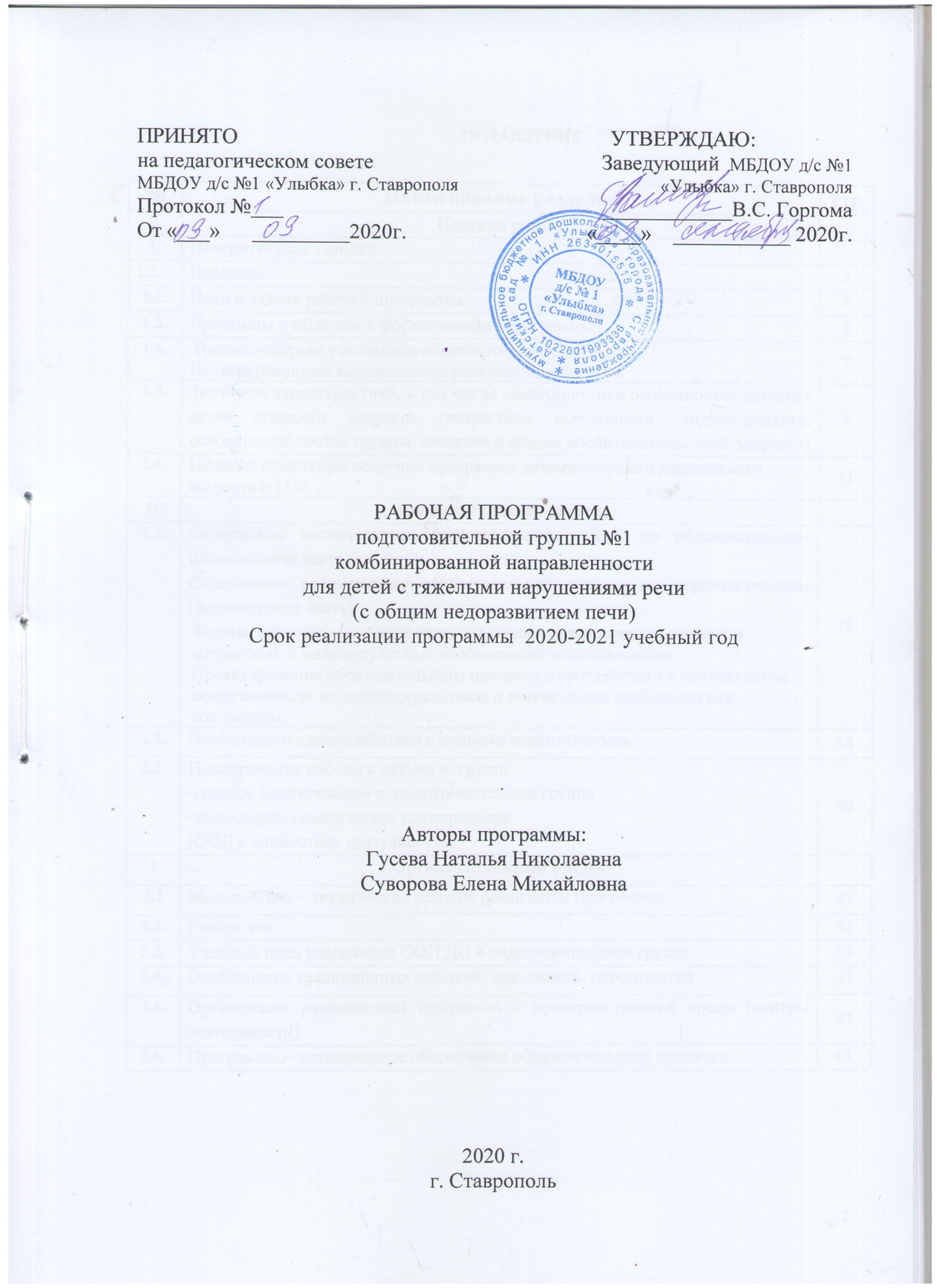 ОГЛАВЛЕНИЕI. Целевой раздел1.Пояснительная записка1.1.Введение         Настоящая рабочая программа разработана воспитателями МБДОУ д/с №1 «Улыбка» г. Ставрополя : Гусевой Н. Н., Суворовой Е. М,..Программа спроектирована с учётом ФГОС дошкольного образования, особенностей образовательного учреждения, региона, образовательных потребностей и запросов воспитанников, кроме того учтены концептуальные положения используемой в ДОУ примерной общеобразовательной программы дошкольного образования «От рождения до школы» под редакцией Н. Е. Веракса, Т. С. Комаровой, М. А. Васильевой, а также адаптированной основной образовательной программы для дошкольников с тяжелыми нарушениями речи муниципального бюджетного дошкольного образовательного учреждения детского сада №1 «Улыбка» города Ставрополя, обеспечивающая разностороннее развитие ребенка с речевыми расстройствами и подготовку его к школьному обучению. Принято считать, что к группе детей с тяжелыми нарушениями речи относятся дети с общим недоразвитием речи различного генеза (по клинико-педагогической классификации).  Программа обеспечивает образовательную деятельностьв группах комбинированной направленности (совместное образование здоровых детей и детей с ОВЗ) в соответствии с образовательной программой дошкольного образования, адаптированной для детей с тяжелыми нарушениями речи с учетом особенностей их психофизического развития, индивидуальных возможностей, обеспечивающей коррекцию нарушений развития и социальную адаптацию воспитанников с ограниченными возможностями здоровья.       В основе рабочей программы лежит психолингвистический подход к речевой деятельности как к многокомпонентной структуре, включающей семантический, синтаксический, лексический, морфологический и фонетический компоненты, предполагающей интенсивный и экстенсивный пути развития и формирование «чувства языка».       Целью программы является создание оптимальных условий для коррекционной и образовательной работы и всестороннего гармоничного развития детей с тяжелыми нарушениями речи (общим недоразвитием речи). Это достигается за счет создания комплекса коррекционно-развивающей и образовательной деятельности в группе комбинированной  направленности ДОУ для детей с тяжелыми нарушениями речи (ОНР),  с учетом особенностей психофизического развития детей данного контингента. Программой предусматривается разностороннее развитие детей, коррекция недостатков в их речевом развитии, а также профилактика вторичных нарушений, развитие личности, мотивации и способностей детей в  различных видах деятельности.       Программа включает следующие образовательные области:социально-коммуникативное развитие;познавательное развитие;речевое развитие;художественно-эстетическое развитие;физическое развитие.         В основе разработки программы: -Федеральный Закон «Об образовании в РФ» 29 декабря 2012г. № 273-ФЗ -Примерная основная общеобразовательная программа дошкольного образования «От рождения до школы» под редакцией Н.Е. Веракса, Т.С. Комаровой, М.А.Васильевой., разработанная в соответствии с ФГОС.-Адаптированная основная образовательная программа для дошкольников с тяжелыми нарушениями речи МБДОУ д/с №1 «Улыбка» г. Ставрополя -Типовое положение о дошкольном образовательном учреждении (утверждено  Постановлением Правительства Российской Федерации от 12.09.2008г. № 666).-Устав муниципального бюджетного дошкольного образовательного учреждения  детского сада №1  «Улыбка» г. Ставрополя. -Постановление от 15 мая 2013г.№ 26 «Санитарно-эпидемиологические требования к устройству содержания и организации режима работы дошкольных образовательных организаций» («Об утверждении САНПИН» 2.4.3049-13). -Приказ Министерства образования и науки РФ от 17 октября 2013г. № 1155 «Об утверждении федерального государственного  образовательного стандарта дошкольного образования» действует с 01.01.2014г.-Приказ Министерства образования и науки РФ от 30 августа 2013г. № 1014 «Об утверждении порядка и осуществления образовательной деятельности по основным общеобразовательным программам дошкольного образования».Общие сведения о ДОУСрок реализации программы -1 год (2020-2021)1.2. Цели и задачи реализации рабочей программы подготовительной группы №1 «Буратино» комбинированной направленности в соответствии с ФГОС дошкольного образованияЦель реализации программы ― проектирование модели коррекционно-развивающей психолого-педагогической работы, максимально обеспечивающей создание условий для развития ребенка с ТНР, его позитивной социализации, личностного развития, развития инициативы и творческих способностей на основе сотрудничества со взрослыми и сверстниками в соответствующих возрасту видах деятельности.Задачи  программы:помочь специалистам дошкольного образования в психолого-педагогическом изучении детей с речевыми расстройствами; способствовать общему развитию дошкольников с ТРН, коррекции их психофизического развития, подготовке их к обучению в школе; создать благоприятные условия для развития детей в соответствии с их возрастными и индивидуальными особенностями и склонностями; обеспечить развитие способностей и творческого потенциала каждого ребенка как субъекта отношений с самим собой, с другими детьми, взрослыми и миром; способствовать объединению обучения и воспитания в целостный образовательный процесс.1. 3. Принципы и подходы к формированию рабочей образовательной программыТеоретической основой «Программы» стали: Современные представления о структуре речевого дефекта (Р.И. Лалаева, Е. М. Мастюкова, Е. Ф. Соботович, Т.Б. Филичева, Г. В. Чиркина и др.).Примерная общеобразовательная программа дошкольного образования «От рождения до школы» под редакцией Н.Е. Веракса, Т.К. Комаровой, М.А. Васильевой.«Примерная Адаптированая основная образовательная программа для дошкольников с тяжелыми нарушениями речи» под редакцией профессора Л. В. Лопатиной.Н.В. Нищева «Адаптированная программа коррекционно-развивающей работы в логопедической группе детского сада для детей с тяжелыми нарушениями речи (общим недоразвитием речи) с 3 до 7 лет».Программа Т.Б. Филичевой и Г.В. Чиркиной «Программа логопедической работы по преодолению общего недоразвития речи у детей».Программу коррекционно-развивающей работы в логопедической группе детского сада для детей с общим недоразвитием речи (с 5 до 7 лет) Н.В.Нищевой.Основная общеобразовательная программа МБДОУ  д/с  № 1 «Улыбка»  г. Ставрополя.    Исходя из ФГОС ДО в «Программе» учитываются:1) индивидуальные потребности ребенка с тяжелыми нарушениями речи, связанные с его жизненной ситуацией и состоянием здоровья, определяющие особые условия получения им образования (далее — особые образовательные потребности), индивидуальные потребности детей с тяжелыми нарушениями речи;2) возрастная адекватность дошкольного образования (соответствие условий, требований, методов возрасту и особенностям развития); 3) построение образовательной деятельности на основе индивидуальных особенностей каждого ребенка, когда сам ребенок становится субъектом образования;4) возможности освоения ребенком с нарушением речи «Программы» на разных этапах ее реализации;5) специальные условия для получения образования детьми с ТНР, в том числе использование специальных методов, методических пособий и дидактических материалов, проведение групповых и индивидуальных коррекционных занятий и осуществления квалифицированной коррекции нарушений их развития.        Коррекционно-развивающая психолого-педагогическая работа должнабыть направлена на:1) преодоление нарушений развития различных категорий детей с ТНР, оказание им квалифицированной помощи в освоении «Программы»; 2) разностороннее развитие детей с ОВЗ с учетом их возрастных и индивидуальных особенностей и особых образовательных потребностей,социальной адаптации.        Программа строится на основе принципов дошкольного образования, изложенных в ФГОС ДО:полноценное проживание ребенком всех этапов детства (младенческого, раннего и дошкольного), обогащение (амплификация) детского развития; построение образовательной деятельности на основе индивидуальных особенностей каждого ребенка, при котором сам ребенок проявляет активность в выборе содержания своего образования, становится субъектом образования;содействие и сотрудничество детей и взрослых, признание ребенка полноценным участником (субъектом) образовательных отношений;поддержка инициативы детей в различных видах деятельности;сотрудничество организации с семьями;приобщение детей к социокультурным нормам, традициям семьи, общества и государства;формирование познавательных интересов и познавательных действий ребенка в различных видах деятельности;возрастная адекватность дошкольного образования (соответствие условий, требований, методов возрасту и особенностей развития);учет этнокультурной ситуации развития детей.        Основой перспективного и календарного планирования коррекционно-развивающей работы в соответствии с Программой является комплексно-тематический подход, обеспечивающий концентрированное изучение материала: ежедневное многократное повторение, что позволяет организовать успешное накопление и актуализацию словаря дошкольниками с ТНР, согласуется с задачами всестороннего развития детей, отражает преемственность в организации коррекционно-развивающей работы во всех возрастных группах, обеспечивает интеграцию усилий всех специалистов, которые работают на протяжении недели или двух недель в рамках общей лексической темы.      Все направления коррекционно-образовательной работы с детьми с нарушениями речи тесно взаимосвязаны и взаимодополняют друг друга, что позволяет комплексно решать конкретные задачи во всех формах ее  организации.      Лексический материал отбирается с учетом этапа коррекционного обучения, индивидуальных, речевых и психических возможностей детей, при этом принимаются во внимание зоны ближайшего развития каждого ребенка, что обеспечивает развитие его мыслительной деятельности и умственной активности.       Программа осваивается в МБДОУ  д/с № 1 «Улыбка» г. Ставрополя через следующие формы организации деятельности ребенка: -   коррекционно-развивающие занятия; -   совместная деятельность педагога и ребенка; -   самостоятельная деятельность детей;        Все коррекционно-развивающие индивидуальные, подгрупповые, групповые, интегрированные занятия в соответствии с программой носят игровой характер, насыщены разнообразными играми и развивающими игровыми упражнениями и ни в коей мере не дублируют школьных форм обучения.         Целенаправленная работа со старшими дошкольниками с ТНР включает образовательную деятельность по пяти образовательным областям, коррекцию речевых нарушений, профилактику возможных затруднений при овладении чтением, письмом, счетом, развитие коммуникативных навыков в аспекте подготовки к школьному обучению. Коррекционно-развивающая работа по «Программе» предусматривает повышение уровня сложности и самостоятельности детей в использовании ими усвоенных навыков и умений.          Организационная форма коррекционно-развивающей работы рассматривается в «Программе» как специально сконструированный процесс взаимодействия взрослого и ребенка. Характер такого взаимодействия обусловлен содержанием работы, методами, приемами и применяемыми видами деятельности.        Под совместной деятельностью взрослых и детей понимается деятельность двух и более участников образовательного процесса (взрослых и воспитанников) по решению образовательных задач на одном пространстве и в одно и то же время. Она отличается наличием партнерской позиции взрослого и партнерской формой организации (сотрудничество взрослого и детей, возможность свободного размещения, перемещения и общения детей в процессе образовательной деятельности), предполагает сочетание индивидуальной, подгрупповой и групповой форм организации работы с воспитанниками.        Под самостоятельной деятельностью детей понимается свободная деятельность воспитанников в условиях созданной педагогами предметно-развивающей среды, обеспечивающая выбор каждым ребенком деятельности по интересам и позволяющая ему взаимодействовать со сверстниками или действовать индивидуально.1.4.  Взаимодействие участников образовательного процесса.Интегрированные коррекционно-развивающие занятия       Эффективность коррекционно-развивающей работы в группе комбинированной направленности во многом зависит от преемственности в работе логопеда и других специалистов. И, прежде всего, учителя-логопеда и воспитателей. Взаимодействие с воспитателями логопед осуществляет в разных формах. Это совместное составление перспективного планирования работы на текущий период во всех образовательных областях; обсуждение и выбор форм, методов и приемов коррекционно-развивающей работы; оснащение развивающего предметного пространства в групповом помещении; взаимопосещение и участие в интегрированной образовательной деятельности; совместное осуществление образовательной деятельности в ходе режимных моментов, еженедельные задания учителя-логопеда воспитателям1. В календарных планах воспитателей в начале каждого месяца логопед указывает лексические темы на месяц, примерный лексикон по каждой изучаемой теме, основные цели и задачи коррекционной работы; перечисляет фамилии детей, коррекции развития которых воспитатели в данный отрезок времени должны уделить особое внимание в первую очередь.       Еженедельные задания логопеда воспитателю включают в себя следующие разделы:• логопедические пятиминутки;• подвижные игры и пальчиковая гимнастика;• индивидуальная работа;• рекомендации по подбору художественной литературы и иллюстративногоматериала.     Логопедические пятиминутки служат для логопедизации совместной деятельности воспитателя с детьми и содержат материалы по развитию лексики,грамматики, фонетики, связной речи, упражнения по закреплению или дифференциации поставленных звуков, по развитию навыков звукового и слогового анализа и синтеза, развитию фонематических представлений и неречевых психических функций, связной речи и коммуникативных навыков, то есть для повторения и закрепления материала, отработанного с детьми логопедом. Обычно планируется 2—3 пятиминутки на неделю, и они обязательно должны быть выдержаны в рамках изучаемой лексической темы.Логопед не только дает рекомендации по проведению пятиминуток, но в некоторых случаях и предоставляет материалы и пособия для их проведения.       Подвижные игры, упражнения, пальчиковая гимнастика служат для развития общей и тонкой моторики, координации движений, координации речи с движением, развития подражательности и творческих способностей. Они могут быть использованы воспитателями в качестве физкультминуток в организованной образовательной деятельности, подвижных игр на прогулке или в свободное время во второй половине дня. Они тоже обязательно выдерживаются в рамках изучаемой лексической темы. Именно в играх и игровых заданиях наиболее успешно раскрывается эмоциональное отношение ребенка к значению слова.       Планируя индивидуальную работу воспитателей с детьми, логопед рекомендует им занятия с двумя-тремя детьми в день по тем разделам программы, при усвоении которых эти дети испытывают наибольшие затруднения. Важно, чтобы в течение недели каждый ребенок хотя бы по одному разу позанимался с воспитателями индивидуально. Прежде всего, логопеды рекомендуют индивидуальную работу по автоматизации и дифференциации звуков.  1.5. Значимые характеристики, в том числе характеристики особенностей развития детей 6-7 лет и детей с ТНР.Общие сведения о коллективе детей, работников, родителей.      Основными участниками реализации программы  являются: дети старшего дошкольного возраста, родители (законные представители), педагоги.Подготовительная   группа  от 6 до 7 лет – количество детей- 27Формы реализации программы: игра, познавательная и исследовательская деятельность, творческая активность,  проектная деятельность. Реализация Программы осуществляется в  форме игры, познавательной и исследовательской деятельности, в форме творческой активности, обеспечивающей художественно- эстетическое развитие ребенка, в организованной образовательной деятельности.       Рабочая программа формируется с учётом особенностей базового уровня системы общего образования с целью формирования общей культуры личности воспитанников, развития их социальных, нравственных, эстетических, интеллектуальных, физических качеств, инициативности, самостоятельности и ответственности ребёнка, формирования предпосылок учебной деятельности.        Учитываются также возраст детей и необходимость реализации образовательных задач  в определенных видах деятельности.Для детей дошкольного возраста это: - игровая деятельность (включая сюжетно-ролевую игру как ведущую деятельность детей дошкольного возраста, а также игру с правилами и другие виды игры);- коммуникативная (общение и взаимодействие со взрослыми и сверстниками);- познавательно-исследовательская (исследования объектов окружающего мира и экспериментирования с ними;  восприятие художественной литературы и фольклора);- самообслуживание и элементарный бытовой труд (в помещении и на улице);- конструирование из разного материала, включая конструкторы, модули, бумагу, природный и иной материал;- изобразительная (рисования, лепки, аппликации);- музыкальная (восприятие и понимание смысла музыкальных произведений, пение, музыкально-ритмические движения, игры на детских музыкальных инструментах);-  двигательная (овладение основными движениями) активность ребенка.Характер  взаимодействия взрослых и детей: личностно-развивающий и гуманистический.Характеристика детей с тяжелыми нарушениями речи (общим недоразвитием речи)      Дошкольники с тяжелыми нарушениями речи (общим недоразвитием речи) — это дети с поражением центральной нервной системы, у которых стойкое речевое расстройство сочетается с различными особенностями психической деятельности.      Общее недоразвитие речи рассматривается как системное нарушение речевой деятельности, сложные речевые расстройства, при которых у детей нарушено формирование всех компонентов речевой системы, касающихся и звуковой, и смысловой сторон, при нормальном слухе и сохранном интеллекте (Левина Р. Е., Филичева Т. Б., Чиркина Г. В.).       Речевая недостаточность при общем недоразвитии речи у дошкольников может варьироваться от полного отсутствия речи до развернутой речи с выраженными проявлениями лексико-грамматического и фонетико-фонематического недоразвития (Левина Р. Е.).       В настоящее время выделяют четыре уровня речевого развития, отражающие состояние всех компонентов языковой системы у детей с общим недоразвитием речи (Филичева Т. Б.).       При первом уровне речевого развития речевые средства ребенка ограничены, активный словарь практически не сформирован и состоит из звукоподражаний, звукокомплексов, лепетных слов. Высказывания сопровождаются жестами и мимикой. Характерна многозначность употребляемых слов, когда одни и те же лепетные слова используются для обозначения разных предметов, явлений, действий. Возможна замена названий предметов названиями действий и наоборот. В активной речи преобладают корневые слова, лишенные флексий. Пассивный словарь шире активного, но тоже крайне ограничен. Практически отсутствует понимание категории числа существительных и глаголов, времени, рода, падежа. Произношение звуков носит диффузный характер. Фонематическое развитие находится в зачаточном состоянии. Ограничена способность восприятия и воспроизведения слоговой структуры слова.        При переходе ко второму уровню речевого развития речевая активность ребенка возрастает. Активный словарный запас расширяется за счет обиходной предметной и глагольной лексики. Возможно использование местоимений, союзов и иногда простых предлогов. В самостоятельных высказываниях ребенка уже есть простые нераспространенные предложения. При этом отмечаются грубые ошибки в употреблении грамматических конструкций, отсутствует согласование прилагательных с существительными, отмечается смешение падежных форм и т. д. Понимание обращенной речи значительно развивается, хотя пассивный словарный запас ограничен, не сформирован предметный и глагольный словарь, связанный с трудовыми действиями взрослых, растительным и животным миром. Отмечается незнание не только оттенков цветов, но и основных цветов. Типичны грубые нарушения слоговой структуры и звуконаполняемости слов. У детей выявляется недостаточность фонетической стороны речи (большое количество несформированных звуков).      Третий уровень речевого развития характеризуется наличием развернутой фразовой речи с элементами лексико-грамматического и фонетико-фонематического недоразвития. Отмечаются попытки употребления даже предложений сложных конструкций. Лексика ребенка включает все части речи. При этом может наблюдаться неточное употребление лексических значений слов. Появляются первые навыки словообразования. Ребенок образует существительные и прилагательные суменьшительными суффиксами, глаголы движения с приставками. Отмечаются трудности при образовании прилагательных от существительных. По прежнему отмечаются множественные аграмматизмы. Ребенок может неправильно употреблять предлоги, допускает ошибки в согласовании прилагательных и числительных с существительными.             Характерно недифференцированное произношение звуков, причемзамены могут быть нестойкими. Недостатки произношения могут выражаться в искажении, замене или смешении звуков. Более устойчивым становится произношение слов сложной слоговой структуры. Ребенок может повторять трех- и четырехсложные слова вслед за взрослым, но искажает их в речевом потоке. Понимание речи приближается к норме, хотя отмечается недостаточное понимание значений слов, выраженных приставками и суффиксами.        Четвертый уровень речевого развития (Филичева Т. Б.) характеризуется незначительными нарушениями компонентов языковой системы ребенка. Отмечается недостаточная дифференциация звуков: [т-т’-с-с’-ц], [р-р’-л-л’-j] и др. Характерны своеобразные нарушения слоговой структуры слов, проявляющиеся в неспособности ребенка удерживать в памяти фонематический образ слова при понимании его значения.Следствием этого является искажение звуконаполняемости слов в различных вариантах. Недостаточная внятность речи и нечеткая дикция оставляют впечатление «смазанности». Все это показатели не закончившегося процесса фонемообразования. Остаются стойкими ошибки при употреблении суффиксов (единичности, эмоционально-оттеночных, уменьшительно-ласкательных, увеличительных). Отмечаются трудности в образовании сложных слов. Кроме того, ребенок испытывает затруднения при планировании высказывания и отборе соответствующих языковых средств, что обуславливает своеобразие его связной речи. Особую трудность для этой категории детей представляют сложные предложения с разными придаточными.      Дети с общим недоразвитием речи имеют по сравнению с возрастной нормой особенности развития сенсомоторных, высших психических функций, психической активности.Индивидуальные особенности воспитанников:Списочный состав воспитанников: 27 человекразделение по группам здоровья: первая - …. человек, вторая - …. человек, третья – …… человеканаличие хронических заболеваний: …. человекКомплектование группы «Буратино» на 01.09.2020 г.Состав родителей:Многодетные:….Мать-одиночка:…Инвалиды…Образование:Высшее….Среднее специальное:….Среднее…СОЦИАЛЬНЫЙ ПАСПОРТ  старшей  группы №1  «Буратино»_комбинированной направленности                                                                                                            ВСЕГО  ДЕТЕЙ _27человек_                                                                                                           мальчиков _14_  девочек _13                                                                                                          ХАРАКТЕРИСТИКА СЕМЕЙ: 1-благополучные семьи; 2- многодетные; 3- неполные; 4- неблагополучные; 5- опекунские1.6. Целевые ориентиры освоения программы детьми старшего дошкольного возраста с ТНРЦелевые ориентиры дошкольного образования  представляют собой социально-нормативные возрастные характеристики возможных достижений ребенка на этапе завершения уровня дошкольного образования. 	Специфика дошкольного детства (гибкость, пластичность развития ребенка, высокий разброс вариантов его развития, его непосредственность и непроизвольность), а также системные особенности дошкольного образования (необязательность уровня дошкольного образования в Российской Федерации, отсутствие возможности вменения ребенку какой-либо ответственности за результат) делают неправомерными требования от ребенка дошкольного возраста конкретных образовательных достижений и обусловливают необходимость определения результатов освоения образовательной программы в виде целевых ориентиров.Целевые ориентиры не подлежат непосредственной оценке, в том числе в виде педагогической диагностики (мониторинга), и не являются основанием для их формального сравнения с реальными достижениями детей. Они не являются основой объективной оценки соответствия установленным требованиям образовательной деятельности и подготовки детей.  Освоение Программы не сопровождается проведением промежуточных аттестаций и итоговой аттестации воспитанников.  Освоение примерной основной образовательной программы не сопровождается проведением промежуточной и итоговой аттестаций воспитанников. Оценка индивидуального развития детей может проводиться педагогом в ходе внутреннего мониторинга становления основных (ключевых) характеристик развития личности ребенка, результаты которого могут быть использованы только для оптимизации образовательной работы с группой дошкольников и для решения задач индивидуализации образования через построение образовательной траектории для детей, испытывающих трудности в образовательном процессе или имеющих особые образовательные потребности. Мониторинг осуществляется в форме регулярных наблюдений педагога за детьми в повседневной жизни и в процессе непосредственной образовательной работы с ними.В качестве показателей оценки основных (ключевых) характеристик развития личности ребенка выделены внешние (наблюдаемые) проявления этих характеристик у ребенка в поведении, в деятельности,  во взаимодействии со сверстниками и взрослыми, которые отражают становление этой характеристики на протяжении всего дошкольного возраста. Для построения развивающего образования система мониторинга становления основных (ключевых) характеристик развития личности ребенка учитывает необходимость организации образовательной работы в зоне его ближайшего развития. Поэтому диапазон оценки выделенных показателей определяется уровнем развития интегральной характеристики - от возможностей, которые еще не доступны ребенку, до способности проявлять характеристики в самостоятельной деятельности и поведении. Общая картина по группе позволит выделить детей, которые нуждаются в особом внимании педагога и в отношении которых необходимо скорректировать, изменить способы взаимодействия.  Целевые ориентиры программы выступают основаниями преемственности дошкольного и начального общего образования. При соблюдении требований к условиям реализации Программы настоящие целевые ориентиры предполагают формирование у детей дошкольного возраста предпосылок к учебной деятельности на этапе завершения ими дошкольного образования.II.Содержательный раздел2. Образовательная деятельность в соответствии с  образовательными областями с учетом используемых в ДОУ программ  и методических пособий, обеспечивающих реализацию данных программ.2.1.Содержание психолого-педагогической работы по освоению детьми подготовительной  группы (6-7 лет) комбинированной направленности образовательных областей        Содержание программы направлено на реализацию следующих принципов воспитания и обучения детей с нарушением речи:1. Структурно-системный принцип, согласно которому речь рассматривается как системное образование взаимосвязанных элементов, объединенных в единое целое. Эффективность коррекционного процесса зависит от оптимально-рационального воздействия одновременно на всю систему, а не последовательно-изолированно на каждый ее элемент. Принцип системного изучения всех психических характеристик конкретного индивидуума позволяет системно проанализировать то или иное нарушение и организовать коррекционно-педагогическую работу с учетом структуры речевого дефекта. 2. Принцип комплексности предполагает комплексное воздействие различных технологий (медицинских, психологических, педагогических) на один объект, обеспечивая согласованную деятельность всех специалистов.3. Принцип дифференциации раскрывается в дифференцированном обучении детей в соответствии с их возможностями и проблемами, уровнем речевого развития и механизмом системной речевой недостаточности. С учетом данного принципа происходит объединение детей в малые группы и их обучение.4. Принцип концентризма предполагает распределение учебного материала по относительно замкнутым циклам — концентрам. Речевой материал располагается в пределах одной лексической темы независимо от вида деятельности. После усвоения материала первого концентра воспитанники должны уметь общаться в пределах этой темы. Каждый последующий концентр предусматривает закрепление изученного материала и овладение новыми знаниями. Отбор языкового материала в рамках концентра осуществляется в соответствии с разными видами речевой деятельности. В пределах концентров выделяются микроконцентры, имеющие конкретную цель. Характерные признаки микроконцентров — ограниченность пределами одного вида упражнений, простая структура операций, небольшое количество, относительная непродолжительность, получение результатов сразу же после окончания работы. 5. Принцип последовательности реализуется в логическом построении процесса обучения от простого к сложному, от известного к неизвестному. В коррекционной работе с детьми (независимо от возраста) выделяются два последовательных этапа (подготовительный и основной), которые согласуются с содержанием педагогического воздействия по всем разделам программы. На подготовительном этапе формируются общефункциональные механизмы речевой и других видов деятельности (слуховое, зрительное восприятие, внимание и пр.). На основном этапе предусматривается формирование специфических механизмов речевой деятельности в соответствии образовательными задачами по другим направлениям коррекционно-развивающего процесса (произношение, лексика, грамматический строй и пр.).6. Принцип коммуникативности. Согласно этому принципу обучение организуется в естественных для общения условиях или максимально приближенных к ним. Реализация принципа коммуникативности заключается в уподоблении процесса обучения процессу реальной коммуникации. Этот принцип предполагает использование на занятиях ситуаций реального общения, организацию активной творческой деятельности, применение коллективных форм работы, внимание к проблемным ситуациям и творческим видам занятий, предусматривающим вовлечение детей в общую деятельность, результатом которой является коммуникация.7.Принцип доступности определяет необходимость отбора материала в соответствии с возрастом, зоной актуального развития ребенка, программными требованиями обучения и воспитания.8. Принцип индивидуализации предполагает ориентацию на три вида индивидуализации: личностную, субъектную, индивидную. Личностная индивидуализация требует учитывать в процессе занятий такие свойства личности, как сфера желаний и интересов, эмоционально-чувственная сфера, статус в коллективе. Субъектная индивидуализация принимает во внимание свойства ребенка как субъекта деятельности. В основе индивидной индивидуализации лежит учет уровня психического развития ребенка.9.Принцип интенсивности предполагает использование на занятиях различных приемов интенсификации (создание проблемных ситуаций, участие в ролевых играх, применение средств наглядности), а также аудиовизуальных методов обучения, мнемотехники, психокоррекции и пр.10. Принцип сознательности обеспечивает формирование чувства языка и языковых обобщений.11. Принцип активности обеспечивает эффективность любой целенаправленной деятельности.12. Принципы наглядности, научности, прочности усвоения знаний, воспитывающего обучения позволяют правильно организовать процесс коррекционно-развивающего обучения.        Содержание коррекционно-развивающей работы в образовательных областях сгруппировано по разделам, которые являются сквозными на весь период дошкольного образования и отрабатываются в процессе разнообразных видов деятельности.        Программное содержание обеспечивает организацию и синтез разныхвидов деятельности, которые помогают ребенку овладевать средствами и способами получения элементарных знаний, дают возможность проявлять самостоятельность, реализовывать позицию субъекта деятельности. Это позволяет детям в игре, труде, общении усвоить некоторые общие понятия и затем перейти к выделению частных представлений и отношений. Коррекционно-развивающая  работа с дошкольниками с ТНР в основном представляет собой игровую деятельность. Педагогический замысел каждого игрового занятия направлен на решение коррекционно-развивающих, образовательных и воспитательных задач. Все специалисты, работающие с дошкольниками с ТНР, используют в разных формах организации деятельности детей именно игровой метод как ведущий.Содержание Программы обеспечивает развитие личности, мотивации и способностей детей в различных видах деятельности и охватывает следующие структурные единицы, представляющие определенные направления развития и образования детей (далее - образовательные области):социально-коммуникативное развитие;познавательное развитие;речевое развитие;художественно-эстетическое развитие;физическое развитие.«Социально-коммуникативное развитие» Содержание образовательной области «Социально-коммуникативное развитие» (обязательная часть) направлено на всестороннее развитие у детей с ТНР навыков игровой деятельности, дальнейшее приобщение их к общепринятым нормам и правилам взаимоотношения со сверстниками и взрослыми, в том числе моральным, на обогащение первичных представлений о гендерной и семейной принадлежности.      В этот период в коррекционно-развивающей работе с детьми взрослые создают и расширяют знакомые образовательные ситуации, направленные на стимулирование потребности детей в сотрудничестве, в кооперативных действиях со сверстниками во всех видах деятельности, продолжается работа по активизации речевой деятельности, по дальнейшему накоплению детьми словарного запаса.Формирование навыков взаимоотношений с окружающимФормировать систему устойчивых отношений к окружающему миру и самому себе.Упражнять детей в нравственных действиях, используя положительные примеры,побуждающие детей к хорошим поступкам.Воспитывать доброжелательное отношение к окружающим, проявляющееся в любви, заботе, внимательности, сопереживании, деликатности. Развивать дружеское отношение к сверстникам, уважительное отношение к старшим.Воспитывать искренность и правдивость.Формировать мотивацию, значимое, заинтересованное отношение к школьномуобучению.Формирование гендерных и гражданских чувствПродолжать работу по половой дифференциации; воспитанию детей, обладающихвсеми преимуществами, данными природой каждому из полов. Учить мальчиков и девочек уважать себя, ценить свою половую принадлежность.Формировать чувство любви к родному городу, к России, привязанности к роднойземле, преданность Отечеству, своему народу. Приобщение детей к славянской народной культуре. Воспитание на самобытной культуре русского народа.Развитие игровой деятельностиПодвижные игрыСовершенствовать умение самостоятельно организовывать подвижные игры иигры с элементами соревнования, устанавливать правила и следовать им, справедливо оценивать результаты.Развивать навыки ориентировки в пространстве, координацию движений,подвижность, ловкость.Сюжетно-ролевая играСовершенствовать умение организовывать сюжетно-ролевую игру, Устанавливать и сознательно соблюдать установленные правила, Творчески выполнять роли в ходе игры, Организовывать взаимодействие с другими участниками игры, Самостоятельно выбирать атрибуты, необходимые для проведения игры. вызывать у детей интерес к творческим играм, желание поиграть в новую игру и наполнить знакомую игру новым содержанием;Побуждать детей использовать в играх знания, полученные в ходе экскурсий, наблюдений, знакомства с художественной литературой, картинным материалом, народным творчеством, историческими сведениями, мультфильмами и т. п.;Закреплять ролевые действия в соответствии с содержанием игры и умения переносить эти игровые действия на ситуации, тематически близкие знакомой игре;Предоставлять детям возможность обыгрывать сюжеты, играть роли в соответствии с их желаниями и интересами;Учить детей использовать в новых по содержанию играх различные натуральные предметы и их модели, предметы-заместители;Поддерживать желание детей изготавливать атрибуты для игры, учить их этому;Развивать воображение детей в ходе подвижных, сюжетно-ролевых и театрализованных игр с помощью воображаемых действий;Формировать умение детей моделировать различные постройки из крупного и мелкого строительного материала, которые могут быть использованы в процессе строительно-конструктивных, сюжетно-ролевых и театрализованных игр;Учить детей создавать воображаемую игровую ситуацию, брать на себя роль и действовать в соответствии с нею, проявляя соответствующие эмоциональные реакции по ходу игры;Настольно-печатные дидактические игрыСовершенствовать навыки игры в настольно-печатные игры, проявлятьсамостоятельность в организации игр, установлении правил, разрешении споров, оценке результатов.Развивать концентрацию внимания, наблюдательность, память, интеллектуальноемышление.Театрализованные игрыприобщать детей к театральной культуре, знакомить их с назначением театра, с видами и жанрами театрального искусства (драматический, музыкальный, кукольный, театр зверей, клоунада и пр.), учить выбирать сюжеты для театрализованных игр, распределять роли на основе сценария, который разрабатывается вместе с детьми;учить детей имитировать движения, голоса, преображаться в процессе театрализованных игр;учить детей использовать предметы в новом значении, исходя из игровой ситуации;учить детей подробно характеризовать главных и второстепенных героев игры;учить детей пересказывать произведение от лица разных персонажей, используя языковые (эпитеты, сравнения, образные выражения) и интонационно-образные (модуляция голоса, интонация) средства выразительности речи;учить детей согласовывать свои действия с партнерами, проявлять творческую активность на всех этапах работы над спектаклем;развивать в процессе режиссерской игры игровые действия с изображениями предметов и предметами-заместителями, имеющими внешнее сходство с реальными предметами, но в чем-то отличающимися от них; учить детей готовить сцену, декорации, театральных кукол и простые костюмы к театрализованным играм и детским спектаклям (вместе со взрослыми);учить детей формулировать главную идею литературного произведения и давать словесные характеристики главным и второстепенным героям.Приобщение к трудуВоспитывать трудолюбие, готовность к преодолению трудностей, дисциплинированность, самостоятельность и инициативность, стремление выполнять поручения как можно лучше.Формировать умение работать в коллективе.Расширять представления о труде взрослых, профессиях, трудовых действиях.Воспитывать бережное отношение к результатам чужого труда, отрицательное.Стимулировать и поощрять стремление детей к самостоятельности как проявление относительной независимости от взрослого;Продолжать воспитывать у детей доброжелательность, заботливость по отношению друг к другу, готовность оказывать помощь друг другу, взрослым, то есть тому, кто в ней нуждается;Учить детей выполнять хозяйственно-бытовые поручения в соответствии с заранее намеченным планом по образцу и по словесной просьбе взрослого;Совершенствовать трудовые действия детей;Совершенствовать зрительно-двигательную координацию детей в процессе выполнения трудовых действий;Учить детей учитывать свойства материалов при выполнении поделок из них;Учить детей применять разнообразные предметы-орудия для выполнения хозяйственно-бытовых поручений в помещении, на прогулке;Формирование основ безопасностиЗакреплять навыки безопасного повеления дома, в детском саду, на прогулочнойплощадке, на улице, в транспорте, в природной среде.Закреплять правила поведения с незнакомыми людьми. Закрепить знание каждым ребенком домашнего адреса, телефона, имен, отчеств, фамилии родителей.Расширять и закреплять знание правил дорожного движения.Формировать навыки безопасного обращения с бытовыми электроприборами.Расширять представления о способах безопасного взаимодействия с растениями иживотными.Содержание образовательной области «Социально-коммуникативное развитие» (формируемая  часть)        Социально-коммуникативное развитие направлено на усвоение детьми таких правил поведения, которые дети должны выполнять неукоснительно, так как от этого зависят их здоровье и безопасность. Для этого очень важно найти адекватный способ объяснения детям этих правил, а затем следить за их выполнением.        (Авдеева Н.Н., Князева Н.Л., Стеркина Р.Б.. Безопасность: Учебное пособие по основам безопасности жизнедеятельности детей  старшего дошкольного возраста. Формирование  экологической воспитанности у дошкольников, предполагающей развитие у детей представлений. Знаний о ценности природы и правилах поведения в ней, формирование умений разнообразной деятельности в природе и становление экологически ориентированного взаимодействия с ее объектами, накопление детьми эмоционального позитивного опыта общения с природой. («Юный эколог» С.Н.Николаева.)         Приобщение дошкольников к общечеловеческим нравственным ценностям через широкое использование всех видов фольклора (сказки, песенки, пословицы, поговорки, хороводы, народные игры и т.д.).(Князева О.Л., Маханева М.Д. Приобщение детей к истокам русской народной культуры: Программа. Учебно-методическое пособие. )  Формы, способы, методы и средства реализации Программы с учетом возрастных и индивидуальных особенностей воспитанниковОО «Социально-коммуникативное развитие»«Познавательное развитие»         Содержание образовательной области «Познавательное развитие»  (обязательная часть) в этот период обеспечивает развитие у детей с ТНР познавательной активности, обогащение их сенсомоторного и сенсорного опыта, формирование предпосылок познавательно-исследовательской и конструктивной деятельности, а также представлений об окружающем мире и элементарных математических представлений.Сенсорное развитиеРазвивать органы чувств (слух, зрение, обоняние, осязание, вкус).Совершенствовать умение воспринимать предметы и явления окружающейдействительности посредством всех органов чувств, выделять в процессе восприятиясвойства и качества, существенные детали и на этой основе сравнивать предметы.Закрепить знание основных цветов и оттенков, обогатить представления о них.Развитие психических действийПродолжать развивать все виды восприятия, учить воспринимать и учитывать присравнении предметов признаки, воспринимаемые всеми органами чувств.Совершенствовать, характер и содержание способов обследования предметов,способность обобщать.Развивать все виды внимания, память, стимулировать развитие творческоговоображения, исключать стереотипность мышления.Формирование целостной картины мираПознавательно-исследовательская деятельностьРасширить и обобщить представления об окружающем предметном мире, о свойствах и качествах материалов, из которых сделаны предметы; о процессе производства предметов. Воспитывать уважение к людям труда и результатам их деятельности.Обобщить знания о членах семьи, профессиях родителей, бабушек и дедушек.Сформировать умение называть свое имя и отчество, имена и отчества родителей,бабушек и дедушек; свою дату рождения, домашний адрес и телефон.Расширить и обобщить представления о школе, об учебе. Сформировать интерес к учебе, желания учиться в школе.Расширить представления о бытовой технике; о технических приспособлениях, орудиях труда и инструментах, используемых представителями разных профессий.Углубить представления о транспорте, видах транспорта, труде людей на транспорте.Углубить знание основ безопасности жизнедеятельности. Закрепить знание правил техники безопасности, правил дорожного движения и навык соблюдения правил поведения на улице.Познакомить с адресом детского сада, научить находить детский сад и свой дом на плане (схеме) микрорайона.Закрепить навыки ориентировки в помещении детского сада и на участке. Научить пользоваться планом детского сада и участка.Сформировать представление о школе и школьной жизни. Вызвать стремление учиться в школе.Расширить, углубить и систематизировать представления о родном городе и его достопримечательностях. Вызвать чувство гордости за свой родной город.Сформировать представление о Москве, как столице России; о Российской Федерации, как о Родине, многонациональном государстве. Приобщать к истокам народной культуры. Воспитывать чувство любви к Родине и интерес к событиям, происходящим в ней. Расширить представления о государственных праздниках. Учить находить Россию на глобусе и карте.Углубить и систематизировать элементарные знания о космосе, звездах, планетах,освоении космоса людьми, полетах наших соотечественников в космос.Углублять знания о Российской армии, защитниках Родины. Воспитывать уважение к ним.Систематизировать знания о смене времен года, сезонных изменениях в природе;о жизнедеятельности растений и животных. Воспитывать любовь и бережное отношение ко всему живому. Познакомить с растениями и животными, занесенными в Красную книгу. Закладывать основы экологических знаний, экологической культуры, экологического поведения.__Развитие математических представленийКоличество и счет. Уточнить и расширить представления о количественных отношениях в натуральном ряду чисел в пределах 10. Совершенствовать навыки количественного и порядкового счета в прямом и обратном порядке. Упражнять в счете предметов в разных направлениях. Познакомить с цифрами от 0 до 9. Ввести в речь термин соседние числа. Закрепить навык называния последующего и предыдущего чисел. Научить увеличивать и уменьшать каждое число на 1. Сформировать умение раскладывать число на два меньших. Упражнять в решении и придумывании задач, головоломок. При решении задач учить пользоваться математическими знаками: «+», «–», «=».Познакомить с монетами достоинством 1, 5, 10, 50 копеек, 1 рубль, 5 рублей.Величина. Упражнять в измерениях с помощью условной меры и сравнении предметов по длине, ширине, высоте, толщине, в классификации и объединении их в множество по трем — четырем признакам.Совершенствовать навык измерения объема жидких и сыпучих тел с помощьюусловной меры. Развивать глазомер.Совершенствовать навык деления целого на 2, 4, 8 равных частей, правильноназывать части целого; понимать, что часть меньше целого, а целое больше части.Форма. Cовершенствовать навыки распознавания и преобразования геометрических фигур, воссоздания их по представлению, описанию. Закрепить в речи названия геометрических фигур: квадрат, прямоугольник, треугольник, круг, овал; названия объемных геометрических форм: куб, шар, цилиндр. Сформировать представление о многоугольнике. Научить делить квадрат и круг на равные части.Ориентировка в пространстве. Педагогические ориентиры:Совершенствовать навыки ориентировки на плоскости и в пространстве. Учить активно использовать слова: вверху, внизу, слева, справа, выше, ниже, левее, правее.Сформировать умение создавать простейшие чертежи, планы, схемы.Ориентировка во времени. Уточнить и расширить представления о временных отношениях. Ввести в активный словарь слова: месяц, неделя. Совершенствовать умение называть дни недели и месяцы года. Закрепить представления об отношениях во времени (минута — час, неделя — месяц, месяц — год). Учить определять время по часам.Развивать чувство времени.Сформировать умение устанавливать возрастные различия между людьми.Содержание образовательной области «Познавательное развитие»  (формируемая часть)        Познавательное развитие предполагает развитие у детей  интереса к народному календарю, приметы которого доступны пониманию дошкольников (прилет и отлет птиц, появление и опадание листвы, посевные и уборочные работы и пр.), национальному быту русского народа, традиционным и обрядовым праздникам, русским народным играм.(Князева О.Л., Маханева М.Д. Приобщение детей к истокам русской народной культуры: Программа. Учебно-методическое пособие. – 2 изд., перераб.  и доп. – СПб.: «ДЕТСТВО-ПРЕС» 2000.- 304с.)         (Знакомство детей с русским народным творчеством: Конспекты занятий и сценарии календарно-обрядовых праздников: Методическое пособие для педагогов дошкольных образовательных учреждений/ Авт.- сост. Л.С.Куприна, Т.А.Бударина, О.А.Маркеева и др.  – 3 изд., перераб. идополн. - СПб.: «ДЕТСТВО-ПРЕС»   2001г. 400с.).       Формирование у детей представления и первичных знаний о настоящем и прошлом родного города, о памятных местах, об исторических событиях, связанных сродным городом, о природе своей малой родины, земляках-героях, традициях, обычаях и ремеслах родной Липецкой земли.        (Лаврова Л.Н. Проектная деятельность  с дошкольниками по краеведению: учебно-методическое пособие Л.Н.Лаврова, И.В.Чеботарева – Липецк: ЛИРО, 2013. – 154с).Формы, способы, методы и средства реализации Программы с учетом возрастных и индивидуальных особенностей воспитанниковОО «Познание»«Речевое развитие»            Ведущим направлением работы в рамках образовательной области «Речевое развитие» является формирование связной речи детей с ТНР. В этот период основное внимание уделяется стимулированию речевой активности детей. У них формируется мотивационно-потребностный компонент речевой деятельности, развиваются ее когнитивные предпосылки: восприятие, внимание, память, мышление. Одной из важных задач обучения является формирование вербализованных представлений об окружающем мире, дифференцированного восприятия предметов и явлений, элементарных обобщений в сфере предметного мира. Различение, уточнение и обобщение предметных понятий становится базой для развития активной речи детей.Формирование словаряРасширять, уточнять и активизировать словарь на основе систематизации иобобщения знаний об окружающем.Учить практическому овладению существительными с уменьшительными иувеличительными суффиксами, существительными суффиксами единичности;существительными, образованными от глаголов.Обогащать экспрессивную речь сложными словами, неизменяемыми словами,словами-антонимами и словами-синонимами.Расширять представления о переносном значении и многозначности слов. Учитьиспользовать слова в переносном значении, многозначные слова.Обогащать экспрессивную речь прилагательными с уменьшительнымисуффиксами, относительными и притяжательными прилагательными; прилагательными,обозначающими моральные качества людей.Способствовать дальнейшему овладению приставочными глаголами, глаголами соттенками значений.Способствовать практическому овладению всеми простыми и основнымисложными предлогами.Обогащать экспрессивную речь за счет имен числительных, местоименных форм,наречий, причастий.Закрепить понятие слово и умение оперировать им.Совершенствование грамматического строя речиСовершенствовать умение употреблять имена существительные единственного имножественного числа в именительном падеже и в косвенных падежах как вбеспредложных конструкциях, так и в конструкциях с предлогами.Совершенствовать умение образовывать и использовать имена существительныеи имена прилагательные с уменьшительными суффиксами.Формировать умение образовывать и использовать имена существительные сувеличительными суффиксами и суффиксами единичности.Закрепить умение согласовывать прилагательные и числительные ссуществительными в роде, числе и падеже; подбирать однородные определения ксуществительным.Сформировать умение образовывать и использовать в активной речисравнительную степень имен прилагательных.Закрепить умение образовывать и использовать возвратные глаголы, глаголы вразных временных формах, в том числе в форме будущего простого и будущегосложного времени.Совершенствовать навыки составления простых предложений по вопросам, подемонстрации действия, по картине; распространения простых предложенийоднородными членами.Совершенствовать навыки составления и использования сложносочиненныхпредложений с противопоставлением и сложноподчиненных предложений спридаточными времени, следствия, причины.Закрепить навыки анализа простых двусоставных распространенныхпредложений без предлогов. Сформировать навыки анализа предложений с простымипредлогами и навыки составления графических схем таких предложений.Закрепить знание некоторых правил правописания, с которыми дети былиознакомлены в предыдущей группе.Развитие связной речи и речевого общенияРазвивать стремление обсуждать увиденное, рассказывать о переживаниях,впечатлениях.Стимулировать развитие и формирование не только познавательного интереса, нои познавательного общения.Совершенствовать навыки ведения диалога, умение задавать вопросы, отвечать наних полно или кратко.Закреплять умение составлять описательные рассказы и загадки-описания опредметах и объектах по заданному плану и самостоятельно составленному плану.Совершенствовать навыки пересказа знакомых сказок и небольших рассказов.Сформировать навык пересказа небольших рассказов с изменением временидействия или лица рассказчика.Совершенствовать навык составления рассказов по серии картин и по картине, втом числе с описанием событий, предшествующих изображенному или последующих за изображенным событием.Развитие фонетико – фонематической системы языка и навыковязыкового анализа и синтезаРазвитие просодической стороны речиПродолжить работу по развитию речевого дыхания, формированию правильной голосоподачи и плавности речи. Учить соблюдать голосовой режим, не допускатьфорсирования голоса, крика.Учить детей произвольно изменять силу голоса: говорить тише, громче, умеренногромко, тихо, шепотом.Развивать тембровую окраску голоса, совершенствовать умение изменять высотутона в играх.Учить говорить в спокойном темпе.Продолжать работу над четкостью дикции, интонационной выразительностьюречи.Коррекция произносительной стороны речиАктивизировать и совершенствовать движения речевого аппаратаУточнить произношение звуков [j], [ц], [ч], [щ] в слогах, словах,предложениях, небольших текстах, в игровой и свободной речевой деятельности.Завершить автоматизацию правильного произношения звуков всех групп всвободной речевой деятельности.Работа над слоговой структурой слова, формирование навыков слоговогоанализа и синтезаПродолжить работу над трехсложными словами со стечением согласныхи закрытыми слогами (абрикос, апельсин) и введением их в предложения.Работать над односложными словами со стечением согласных в началеи конце слов (слон, мост) и над двусложными словами с двумя стечениямисогласных (планка) и введением их в предложения.Работать над трех-, четырех-, и пятисложными словами со сложнойзвукослоговой структурой (динозавр, градусник, перекресток, температура) и введением их в предложения.Закрепить навыки слогового анализа и синтеза слов, состоящих из одного, двух,трех слогов.Совершенствование фонематических представлений, навыков звуковогоанализа и синтезаЗакрепить представления о гласных и согласных звуках, их отличительныхпризнаках. Упражнять в различении гласных и согласных звуков, в подборе слов назаданные гласные и согласные звуки.Закрепить представления о твердости-мягкости, глухости-звонкости согласныхзвуков. Упражнять в дифференциации согласных звуков по акустическим признакам и по месту образования.Познакомить с новыми звуками [j], [ц], [ч], [щ], [л], [л’], [р], [р’]. Сформироватьумение выделять эти звуки на фоне слова, подбирать слова с этими звуками.Совершенствовать навыки звукового анализа и синтеза слов из трех-пяти звуков.Обучение грамотеПознакомить с буквами Й, Е, Ё, Ю, Я, Ц, Ч, Щ, Л, Р, Ь, Ъ.Сформировать умение правильно называть буквы русского алфавита.Развивать навыки выкладывания букв из палочек, кубиков, мозаики;«печатания»; лепки их из пластилина.Закрепить умение трансформировать буквы, различать правильно и неправильнонапечатанные буквы, «допечатывать» незаконченные буквы.Совершенствовать навык осознанного чтения слов, предложений, небольшихтекстов.Закрепить знание уже известных детям правил правописания.Познакомить детей с некоторыми правилами правописания (написание ча-ща сбуквой А, чу-щу с буквой У).Научить разгадывать ребусы, решать кроссворды, читать изографы.Восприятие художественной литературыРазвивать интерес к художественной литературе и чтению. Учить высказыватьсуждения, оценку прочитанного произведения, поступков героев, художественногооформления книги.Развивать чувство языка, обращать внимание детей на образные средства,прививать чуткость к поэтическому слову, любовь к родному языку.Сформировать умение выразительно декламировать стихи.Сформировать умение определять жанр литературного произведения (сказка,рассказ, стихотворение).Совершенствовать навык пересказа небольших рассказов и знакомых сказок поданному или коллективно составленному плану. Обучать пересказу рассказов сизменением лица рассказчика.Развивать творческие способности в инсценировках, играх-драматизациях,театрализованных играх и других видах исполнительской деятельности по сказкам«Теремок», «Царевна-лягушка», «Кот, петух и лиса».Содержание образовательной области «Речевое развитие» (формируемая  часть)Речевое  развитие предполагает дальнейшее совершенствование речевого слуха и закрепление навыков четкой правильной, выразительной речи, развитие словаря детей на основе ознакомления с народном  календарем, приметы которого доступны детям, широкое использование фольклора (сказок, песенок, потешек, частушек, пословиц, поговорок и т.д.), рассматривания  предметов народного искусства.Развитие связной речи детей при пересказе литературных произведений, при составлении описательных рассказов по содержанию картин, серии картин, по игрушке, из личного опыта.Развитие лексико-грамматических категорий и правильное использование их в своей речи.«Развитию речи в детском саду. Для занятий с детьми 6-7 лет» В, В, Гербова, Москва: Мозаика-Синтез, 2014г..«Развитие звуко-буквенного анализа у детей 6-7 лет» учебно-методическое пособие, Е. В, Колесникова, М.: Ювента, 2014г. Формы, способы, методы и средства реализации Программы с учетом возрастных и индивидуальных особенностей воспитанниковОО «Речевое развитие»«Художественно – эстетическое развитие»       Основной формой организации работы с детьми в этот период становятся занятия, в ходе которых решаются более сложные задачи, связанные с формированием операционально-технических умений. На этих занятиях особое внимание обращается на проявления детьми самостоятельности и творчества.Приобщение к искусствуРазвивать эстетическое восприятие, эстетические представления, эстетическийвкус. Учить высказывать суждения о произведениях искусства, работах товарищей и собственных произведениях.Развивать творческие способности, фантазию, учить мыслить неординарно.Сформирование представление об индивидуальной манере творчества некоторыххудожников, графиков, скульпторов.Сформировать умение различать виды русского прикладного искусства поосновным стилевым признакам.Изобразительная деятельностьРисованиеСовершенствовать умение рисовать предметы с натуры и по памяти, передаватьформу, величину, цвет в рисунке.Формировать умение изображать линию горизонта, линейную перспективу всюжетном рисовании. Совершенствовать умение передавать движения людей иживотных.Совершенствовать технические навыки и умения в создании новых цветовыхтонов и оттенков.Расширять представления о декоративном рисовании. Учить применятьполученные знания при украшении предметов с помощью узоров и орнаментов.Сформировать навык работы карандашом при выполнении линейного рисунка.Совершенствовать навыки сюжетного рисования. Сформировать навык созданияколлективных сюжетных рисунков.АппликацияСовершенствовать умение использовать разные приемы вырезывания инаклеивания, умение составлять узоры и композиции из растительных элементов игеометрических фигур.Обучить технике обрывания в сюжетной аппликации. Научить создавать аппликацию по мотивам народного искусства.Развивать композиционные навыки, чувство цвета, чувство ритма.Формировать умение создавать мозаичные изображения.ЛепкаУчить создавать объемные и рельефные изображения, используя освоенные ранееразнообразные материалы и разные приемы лепки. Развивать пластичность в лепке.Совершенствовать умение передавать в лепке движения изображаемых объектов.Формировать умение создавать композиции и скульптурные группы из несколькихфигурок.Конструктивно – модельная деятельностьФормировать умение рассматривать и анализировать сооружения, здания;определять функции, назначение отдельных частей; предавать особенности сооружений в конструктивной деятельности, самостоятельно находить конструктивные решения.Закреплять умение совместно планировать сооружение постройки, трудиться надсооружением сообща, следовать общему плану.Совершенствовать умение сооружать постройки, объединенные общей темой(железная дорога, городской перекресток и т. п.).Совершенствовать навыки работы с пластмассовыми, деревянными иметаллическими конструкторами по схеме и инструкции.Развивать творческое воображение, фантазию при изготовлении поделок изприродных материалов. Учить создавать коллективные композиции из природногоматериала («Лебеди в Летнем саду»9, «Еж, ежиха и ежонок» и др.)Содержание образовательной области «Художественно-эстетическое развитие» (формируемая  часть)      Овладение определенными навыками нетрадиционных способов рисования: рисования акварелью, восковыми карандашами, флуоресцентными и перламутровыми карандашами, формирование элементарных эмоционально' выразительных приемов взаимодействия с гуашью.Лыкова И.А. Изобразительная деятельность в детском саду: планирование, конспекты занятий, методические рекомендации. Подготовительная к школе группа. – М.: «КАРАПУЗ-ДИДАКТИКА», 2007. – 144с.  Комарова Т. С. Детское художественное творчество. — М.: Мозаика-Синтез, |К-2010.          Развитие интереса у детей к конструированию по рисункам, чертежам, фотографиям, образцу и замыслу из разного материала.(Куцакова Л.В. Конструирование и художественный труд в детском саду: Программа и конспекты занятий. - М.:ТЦ СФЕРА, 2008. - 240с.)         Приобщение дошкольников к художественной литературе через ежедневное чтение художественных произведений новых и уже знакомых.Гербова В.В. Приобщению детей к художественной литературе. Программа и методические рекомендации. -М.; Мозаика- Синтез, 2005. - 72с.Формы, способы, методы и средства реализации Программы с учетом возрастных и индивидуальных особенностей воспитанниковОО «Художественно-эстетическое развитие»«Физическое развитие»           Содержание образовательной области «Физическое развитие», направленное на становление представлений детей о ценностях здорового образа жизни, овладение его элементарными нормами и правилами, реализуется в разных формах организации работы, прежде всего, в ходе осуществления режимных моментов, самостоятельной деятельности детей при незначительной помощи взрослых.Формирование начальных представлений о здоровом образе жизниСтановление ценностей здорового образа жизниФормировать правильную осанку и свод стопы.Продолжать закаливание организма с использованием всех доступных природныхфакторов, совершенствовать адаптационные способности организма детей, умениеприспосабливаться к изменяющимся условиям внешней среды.Продолжать воспитывать у детей доброжелательность, заботу о здоровье друг друга и взрослых, окружающих детей, готовность оказывать помощь друг другу, взрослым, то есть тому, кто в ней нуждается;Формировать навыки и потребности выполнять утреннюю гимнастику, закаливающие процедуры (при участии взрослого);Учить детей элементарно рассказывать о своем самочувствии, привлекая вербальными и невербальными средствами сообщать взрослому о своем самочувствии, объяснять, что болит и показывать место возможной боли;Стремиться к созданию обстановки максимального комфорта, гармонизирующей эмоциональное состояние детей с окружающим их социальным и природным миром (соблюдение гигиенического режима жизнедеятельности детей, организация здоровьесберегающего и щадящего режима для детей с мозговыми дисфункциями, для детей, получающих медикаментозные препараты и т. п.).Воспитание культурно-гигиенических навыковВоспитывать привычку быстро и правильно умываться, насухо вытираться.Пользуясь индивидуальным полотенцем, чистить зубы, полоскать рот после еды, мыть ноги перед сном, Правильно пользоваться носовым платком и расческой, следить за своим внешним видом, Быстро раздеваться и одеваться, вешать одежду в определенном порядке, следить за чистотой одежды и обуви.Закреплять умение аккуратно пользоваться столовыми приборами, обращаться с просьбой, благодарить.Физическая культураОсновные движенияХодьба и бег. Совершенствовать навыки ходьбы, сформированные в предыдущих группах (обычная ходьба; ходьба на носках, пятках, наружных сторонах стоп, с высокимподниманием колена; широким и мелким шагом; приставным шагом вправо и влево; гимнастическим шагом; в полуприседе; в колонне по одному, двое, трое, четверо, в шеренге; по кругу, с поворотом, змейкой, врассыпную, с выполнением заданий).Обучать ходьбе приставным шагом вперед и назад, скрестным шагом, выпадами вперед, спиной вперед, притоптывающим шагом.Развивать навыки бега, сформированные в предыдущих группах (бег обычный, наносках; бег с выбрасыванием прямых ног вперед; бег мелким и широким шагом; вколонне по одному, по двое, с заданиями, с преодолением препятствий; с мячом, подоске, по бревну, в чередовании с прыжками, с подлезанием, ходьбой, с изменением темпа, с различной скоростью). Формировать навыки бега на скорость и на выносливость. Учить бегать, сильно сгибая ноги в коленях, широкими шагами (прыжками), спиной вперед; из разных исходных положений; бегать наперегонки парамии группами, со скакалкой; бегать на скорость в играх-эстафетах.Упражнения в равновесии. Формировать навыки ходьбы по гимнастической скамейке приставным шагом, поднимая прямую ногу и делая под ней хлопок; с остановкой посередине и перешагиванием через предмет, с поворотом; с мешочком с песком на голове; по узкой стороне гимнастической скамейки прямо и боком; продвигаясь вперед прыжками на двух ногах по гимнастической скамейке, наклонной доске; спиной вперед.Совершенствовать навыки ходьбы по веревке (d = 2—3 см) прямо и боком, по канату (d = 5—6 см) прямо и боком; кружения с закрытыми глазами с остановкой,принятием заданной позы. Формировать умение стоять на одной ноге (руки на пояс, руки в стороны; с закрытыми глазами), стоять на носках; то же на повышенной опоре  кубе (h — 30—40 см), гимнастической скамейке, большом набивном мяче (3 кг) со страховкой педагога.Ползание, лазание. Совершенствовать и закреплять навыки разнообразных способов ползания и лазания. Совершенствовать навыки ползания на четвереньках по гимнастической скамейке и по бревну; ползания на животе и скольжению на спине по гимнастической скамейке, подтягиваясь руками и отталкиваясь ногами, держа ногинеподвижными.Закрепить навыки пролезания в обруч и подлезания под дугу разными способами, подлезания под гимнастическую скамейку, подлезания под несколькими дугами подряд (h 35—50 см). Продолжать развивать умение лазать по вертикальным и наклонным лестницам, используя одноименные и разноименные движения рук и ног.Закреплять умение переходить с пролета на пролет гимнастической стенки, поднимаясь и спускаясь по диагонали. Формировать умение лазания и спуска по канату индивидуально со страховкой педагога.Прыжки. Совершенствовать навыки выполнения всех видов прыжков, сформированные в предыдущих группах (на двух ногах разными способами, на одной ноге, с чередованием с ходьбой, с поворотом кругом). Формировать умение выполнять прыжки с зажатым между ног мешочком с песком, прыжки через набивные мячи (5—6 последовательно). Совершенствовать навыки выполнения прыжков на одной ноге (на месте, с продвижением вперед, через веревку вперед и назад). Формировать навыки выполнения прыжков вверх из глубокого приседа, вверх с места; на мягкое покрытие с разбега, в длину с места и разбега, в высоту с разбега. Совершенствовать умение спрыгивать в упражнениях с другими видами движений (высота предметов не более 30—40 см). Совершенствовать навыки выполнения прыжков через короткую и длинную скакалки, через большой обруч.Бросание, метание. Совершенствовать и закреплять навыки всех способов катания, бросания и ловли, метания вдаль и в цель.Совершенствовать навыки перебрасывания мяча друг другу из-за головы, снизу, от груди, сверху, из положения сидя, на месте и во время передвижения в парах, через сетку; бросания мяча о землю и ловли его двумя руками, одной рукой, с хлопком, с поворотами; отбивания мяча на месте и с продвижением вперед, змейкой между предметами. Формировать навыки ведения мяча в разных направлениях, перебрасывания набивных мячей; метания из разных положений в вертикальную, горизонтальную, движущуюся цель, вдаль.Строевые упражненияСовершенствовать сформированные ранее навыки выполнения построений и перестроений (в колонну по одному, по двое, по трое, по четыре, в полукруг, в круг, в шеренгу, врассыпную; из одного круга в несколько) на месте и в движении.Совершенствовать умение рассчитываться «по порядку», на «первый-второй», равняться в колонне, в шеренге; размыкаться и смыкаться в колонне, в шеренге приставным шагом, прыжком, бегом; выполнять повороты направо, налево, кругом на месте и в движении переступанием, прыжком, по разделениям.Ритмическая гимнастикаСовершенствовать умение выполнять упражнения под музыку. Содействовать развитию пластичности, выразительности плавности, ритмичности движений. Развивать творчество и воображение.Общеразвивающие упражненияПродолжать разучивать и совершенствовать упражнения, развивающие мелкие и крупные мышцы (кистей, пальцев рук, шеи, спины, стопы и др.), связки и суставы разных отдельных частей тела (шеи, рук и плечевого пояса, туловища, ног).Упражнения для кистей рук и плечевого пояса. Совершенствовать умение поднимать руки вверх, вперед, в стороны, вставая на носки, отставляя ногу назад на носок; поднимать и опускать плечи; отводить локти назад; выполнять круговые движения согнутыми в локтях руками.Формировать умение вращать обруч одной рукой вокруг вертикальной оси; на предплечье и кисти руки; разводить и сводить пальцы, поочередно соединять все пальцы с большими (упражнение «Пальчики здороваются»).Упражнения для укрепления туловища и ног. Совершенствовать умение поворачивать туловище в стороны, наклоняться вперед с поднятыми вверх руками или держа руки в стороны. Формировать умение поднимать обе ноги из упора сидя; садиться из положения лежа на спине и снова ложиться, закрепив ноги; поднимать ноги из положения лежа на спине и стараться коснуться лежащего за головой предмета; прогибаться, лежа на спине; из упора присев переходить в упор на одной ноге.Совершенствовать умение приседать, держа руки за головой; из положения ноги врозь, перенося массу тела с одной ноги на другую; выполнять выпад вперед, в сторону; свободно размахивать ногой вперед-назад, держась за опору.Спортивные упражненияСовершенствовать сформированные ранее и развивать навыки езды надвухколесном велосипеде, самокате, санках; игры в хоккей (элементы). Сформировать навык скольжения по ледяной дорожке на одной ноге; навык скольжения с невысокой горки на двух ногах.Спортивные и подвижные игрыСпортивные игрыСовершенствовать навыки игры в футбол (элементы), баскетбол (элементы),бадминтон (элементы), городки (элементы). Формировать навыки игры в настольный теннис (элементы).Подвижные игрыСовершенствовать навыки игры в разнообразные подвижные игры, в игры с элементами соревнования.Содержание образовательной области «Физическое развитие» (формируемая часть)Создание здоровьесберегающих условий организации образовательного процесса, формирование у воспитанников понимания значимости сохранения, укрепления физического и психологического здоровья и навыков здорового образа жизнипрограмма «Здоровый дошкольник». Ю.Ф. Змановского   ЗАДАЧИ: отработать систему выявления уровня здоровья воспитанников и целенаправленного отслеживания в течение периода обучения;создатьинформационный банк о состоянии здоровья воспитанников и обучающихся;организовать систему профилактической работы по формированию ЗОЖ, вести просветительскую работу с воспитанниками, родителями и педагогами; формировать у воспитанников потребности ЗОЖ через совместную деятельность; Ожидаемые результаты. В результате реализации программы будут: снижена заболеваемость или стабилизация здоровья, увеличено число детей, соблюдающих нормы и требования здорового образа жизни; разработаны рекомендации для родителей, воспитателей  позволяющие систематизировать работу по проблеме здоровьесбережения и физического развития; включено в план работы детского сада регулярное проведение недель здоровья (2 раз в год);Формы, способы, методы и средства реализации Программы с учетом возрастных и индивидуальных особенностей воспитанниковОО «Физическое  развитие»Проектирование образовательного процесса    в соответствии с контингентом воспитанников, их индивидуальными и возрастными особенностями, состоянием здоровья Оптимальные условия для развития ребенка – это продуманное соотношение свободной, регламентируемой и нерегламентированной (совместная деятельность педагогов и детей и самостоятельная деятельность детей) форм деятельности ребенка   Образовательная деятельность вне организованных занятий обеспечивает максимальный учет особенностей и возможностей ребенка, его интересы и склонности. В течение дня во всех возрастных группах предусмотрен определенный баланс различных видов деятельности:Региональный компонент способствует включению воспитанников в процесс ознакомления с региональными особенностями Ставропольского края.Основной целью работы является формирование целостных представлений о родном крае через решение следующих задач:элементарное представление о родном городе (название, символика ).воспитание любви к родному дому, семье, уважения к родителям и их труду.формирование и развитие познавательного интереса к народному творчеству и миру ремесел в родном городе,формирование элементарных представлений о животном и растительном мире родного края.Принципы работы:Системность и непрерывность.Личностно-ориентированный  гуманистический характер взаимодействия детей и взрослых.Свобода индивидуального личностного развития.Признание приоритета  ценностей внутреннего мира ребенка, опоры на позитивный внутренний потенциал развития ребенка.Принцип регионализации (учет специфики региона). Очень важно привить в этом возрасте чувство любви и привязанности  к  природным и культурным ценностям родного края, так как именно на этой основе воспитывается патриотизм. Поэтому в детском саду в образовательном процессе используются разнообразные методы и формы  организации детской деятельности: народные подвижные игры и забавы, дидактические игры, слушание музыки,  наблюдения в природе, чтение детской литературы, знакомство с народно-прикладным искусством и др.Методическое обеспечение2.2. Особенности взаимодействия с семьями воспитанниковУстановления взаимосвязи ДОУ и семьи является решающим условием обновления системы дошкольного образования. Основной целью установления взаимоотношений  ДОУ и семьи является создание единого пространства семья – детский сад, в котором всем участникам педагогического процесса будет комфортно, интересно, безопасно, полезно и эмоционально благополучно.       С целью построения эффективного взаимодействия  семьи и ДОУ педагогическим коллективом  были созданы  следующие условия:Социально-правовые: построение всей работы основывается на федеральных, региональных, муниципальных нормативно-правовых документах, а также с Уставом ДОУ, договорами сотрудничества, регламентирующими и определяющими функции, права и обязанности семьи и дошкольного образовательного учреждения;Информационно-коммуникативными: предоставление родителям возможности быть в курсе реализуемых программ, быть осведомленными в вопросах специфики образовательного процесса, достижений и проблем в развитии ребенка, безопасности его пребывания в ДОУ;Перспективно-целевые: наличие планов работы с семьями  на ближайшую и дальнейшую перспективу, обеспечение прозрачности и доступности для педагогов и родителей в изучении данных планов, предоставление права родителям участвовать в разработке индивидуальных проектов, программ и выборе точек пересечения семьи и ДОУ в интересах развития ребенка;Потребностно-стимулирующие: взаимодействие  семьи и дошкольного образовательного учреждения строится на результатах изучения семьи.  В основу совместной деятельности семьи и дошкольного учреждения заложены следующие принципы:единый подход к процессу воспитания ребёнка;открытость дошкольного учреждения для родителей;взаимное доверие  во взаимоотношениях педагогов и родителей;уважение и доброжелательность друг к другу;дифференцированный подход к каждой семье;равно ответственность родителей и педагогов.На сегодняшний день в ДОУ  осуществляется интеграция общественного и семейного воспитания дошкольников со следующими категориями родителей:		- с семьями воспитанников;		- с  будущими родителями. Задачи:формирование психолого- педагогических знаний родителей;приобщение родителей к участию  в жизни ДОУ; оказание помощи семьям воспитанников в развитии, воспитании и обучении детей; изучение и пропаганда лучшего семейного опыта.Система  взаимодействия  с родителями  включает:ознакомление родителей с результатами работы ДОУ на общих родительских собраниях, анализом участия родительской общественности в жизни ДОУ;ознакомление родителей с содержанием работы  ДОУ, направленной на физическое, психическое и социальное  развитие ребенка;участие в составлении планов: спортивных и культурно-массовых мероприятий, работы родительского комитета целенаправленную работу, пропагандирующую общественное дошкольное воспитание в его разных формах;обучение конкретным приемам и методам воспитания и развития ребенка в разных видах детской деятельности на семинарах-практикумах, консультациях и открытых занятиях.Перспективный план по взаимодействию с родителями.Цель: Сплочение родителей и педагогов ДОУ и создание единых установок на формирование у дошкольников ценностных ориентиров.ГОДОВОЕ ПЛАНИРОВАНИЕ В ПОДГОГТОВИТЕЛЬНОЙ   ГРУППЕТематическое планирование воспитательно – образовательного процессав МБДОУ д/с № 1 «Улыбка» г. Ставрополя на  2020 – 2021 учебный годподготовительная группа комбинированной направленностиГОДОВОЕ КОМПЛЕКСНО-ТЕМАТИЧЕСКОЕ ПЛАНИРОВАНИЕВ ПОДГОТОВИТЕЛЬНОЙ ГРУППЕКомплексно-тематическое планирование на сентябрьв подготовительной группеКомплексно-тематическое планирование на октябрьв подготовительной группеКомплексно-тематическое планирование на ноябрьв подготовительной группеКомплексно-тематическое планирование на декабрьв подготовительной группеКомплексно-тематическое планирование на январьв подготовительной группеКомплексно-тематическое планирование на февральв подготовительной группеКомплексно-тематическое планирование на мартв подготовительной группеКомплексно-тематическое планирование на апрельв подготовительной группеКомплексно-тематическое планирование на майв подготовительной группеIII. Организационный раздел.3.1.Материально-технические условия реализации программысоответствие санитарно-эпидемиологическим правилам и нормативам;соответствие правилам пожарной безопасности;средства обучения и воспитания в соответствии с возрастом и индивидуальными особенностями развития детей;оснащенность помещений развивающей предметно-пространственной средой;учебно-методический комплект, оборудование, оснащение методической литературой.3.2. Режим дняНепременным условием здорового образа жизни и успешного развития детей является правильный режим. Правильный режим дня — это рациональная продолжительность и разумное чередование различных видов деятельности и отдыха детей в течение суток. Основным принципом правильного построения режима является его соответствие возрастным психофизиологическим особенностям детей.В ДОУ используется гибкий режим дня, в него могут вноситься изменения исходя из особенностей сезона, индивидуальных особенностей детей, состояния здоровья. На гибкость режима влияет и окружающий социум.Режим дня подготовительной к школе группы (6-7 лет)Холодный период годаТеплый период года3.3.Учебный план реализации ООП ДО в подготовительной группеДеятельность  по реализации образовательных областей в совместной деятельности педагога с детьми и самостоятельной деятельности детейСтарший дошкольный возраст3.4.Особенности традиционных событий, праздников, мероприятий.В основе лежит комплексно-тематическое планирование воспитательно-образовательной работы в ДОУ.	Цель: построение  воспитательно–образовательного процесса, направленного  на  обеспечение единства  воспитательных, развивающих и обучающих целей и задач,  с учетом интеграции  на необходимом и достаточном материале, максимально приближаясь к разумному «минимуму» с учетом  контингента воспитанников, их индивидуальных и возрастных  особенностей, социального заказа родителей.	Организационной основой реализации комплексно-тематического принципа построения программы  являются примерные темы (праздники, события, проекты),  которые ориентированы на все направления развития ребенка дошкольного возраста и посвящены различным сторонам человеческого бытия, а так же вызывают личностный интерес детей к:Явлениям нравственной жизни ребенка Окружающей природеМиру искусства и литературы Традиционным для семьи, общества и государства праздничным событиямСобытиям, формирующим чувство гражданской принадлежности ребенка (родной город,  день народного единства, день защитника отечества и др.)Сезонным явлениям Народной культуре и  традициям.Тематический принцип построения образовательного процесса позволил  ввести региональные и культурные компоненты, учитывать приоритет дошкольного учреждения.Построение всего образовательного процесса вокруг одного центрального блока дает большие возможности для развития детей. Темы помогают организовать информацию оптимальным способом. У дошкольников появляются многочисленные возможности для практики, экспериментирования, развития основных навыков, понятийного мышления.Введение похожих тем в различных возрастных группах обеспечивает достижение единства образовательных целей и преемственности в детском развитии на протяжении всего дошкольного возраста, органичное развитие детей в соответствии с их индивидуальными возможностями.Одной теме уделяется не менее одной недели. Тема отражается  в подборе материалов, находящихся в группе    и уголках развития.	 Для каждой возрастной группы дано комплексно-тематическое планирование, которое  рассматривается как примерное. Педагоги вправе по своему усмотрению частично или полностью менять темы или названия тем, содержание работы, временной период в соответствии с особенностями своей возрастной группы, другими значимыми событиямиФормы подготовки  и реализации тем  носят интегративный  характер, то есть позволяют решать задачи психолого-педагогической работы нескольких образовательных областей.3.5. ОРГАНИЗАЦИЯ РАЗВИВАЮЩЕЙ ПРЕДМЕТНО-ПРОСТРАНСТВЕННОЙ СРЕДЫ (ЦЕНТРЫ ДЕЯТЕЛЬНОСТИ)Требования к развивающей предметно-пространственной среде.1. Развивающая предметно-пространственная среда обеспечивает максимальную реализацию образовательного потенциала пространства  ДОУ, группы, а также территории, прилегающей к ДОУ , материалов, оборудования и инвентаря для развития детей дошкольного возраста в соответствии с особенностями каждого возрастного этапа, охраны и укрепления их здоровья, учета особенностей и коррекции недостатков их развития.2. Развивающая предметно-пространственная среда должна обеспечивать возможность общения и совместной деятельности детей (в том числе детей разного возраста) и взрослых, двигательной активности детей, а также возможности для уединения.3. Развивающая предметно-пространственная среда должна обеспечивать:реализацию различных образовательных программ;учет национально-культурных, климатических условий, в которых осуществляется образовательная деятельность;учет возрастных особенностей детей.4. Развивающая предметно-пространственная среда должна быть содержательно-насыщенной, трансформируемой, полифункциональной, вариативной, доступной и безопасной.1) Насыщенность среды должна соответствовать возрастным возможностям детей и содержанию Программы.Образовательное пространство должно быть оснащено средствами обучения и воспитания (в том числе техническими), соответствующими материалами, в том числе расходным игровым, спортивным, оздоровительным оборудованием, инвентарем (в соответствии со спецификой Программы).Организация образовательного пространства и разнообразие материалов, оборудования и инвентаря (в здании и на участке) должны обеспечивать:игровую, познавательную, исследовательскую и творческую активность всех воспитанников, экспериментирование с доступными детям материалами (в том числе с песком и водой);двигательную активность, в том числе развитие крупной и мелкой моторики, участие в подвижных играх и соревнованиях;эмоциональное благополучие детей во взаимодействии с предметно-пространственным окружением;возможность самовыражения детей.Для детей младенческого и раннего возраста образовательное пространство должно предоставлять необходимые и достаточные возможности для движения, предметной и игровой деятельности с разными материалами.2) Трансформируемость пространства предполагает возможность изменений предметно-пространственной среды в зависимости от образовательной ситуации, в том числе от меняющихся интересов и возможностей детей.3) Полифункциональность материалов предполагает:возможность разнообразного использования различных составляющих предметной среды, например, детской мебели, матов, мягких модулей, ширм и т.д.;наличие в Организации или Группе полифункциональных (не обладающих жестко закрепленным способом употребления) предметов, в том числе природных материалов, пригодных для использования в разных видах детской активности (в том числе в качестве предметов-заместителей в детской игре).4) Вариативность среды предполагает:наличие в Организации или Группе различных пространств (для игры, конструирования, уединения и пр.), а также разнообразных материалов, игр, игрушек и оборудования, обеспечивающих свободный выбор детей;периодическую сменяемость игрового материала, появление новых предметов, стимулирующих игровую, двигательную, познавательную и исследовательскую активность детей.5) Доступность среды предполагает:доступность для воспитанников, в том числе детей с ограниченными возможностями здоровья и детей-инвалидов, всех помещений, где осуществляется образовательная деятельность;свободный доступ детей, в том числе детей с ограниченными возможностями здоровья, к играм, игрушкам, материалам, пособиям, обеспечивающим все основные виды детской активности;исправность и сохранность материалов и оборудования.6) Безопасность предметно-пространственной среды предполагает соответствие всех ее элементов требованиям по обеспечению надежности и безопасности их использования.В группе  имеются центры детской деятельности в соответствии с требованиями ФГОС: центр художественной литературы, центр двигательной активности, центр развивающих игр, центр конструирования, центр воды и песка, центр музыкально-театрализованной деятельности, центр  сюжетно-ролевых игр,  центр творчества, центр «Изобразительное искусство», центр трудовой деятельности. Созданы условия для удовлетворения двигательной активности детей:  физкультурный уголок, с мячами, дорожками для босохождения, скакалками, кольцебросами, масками для подвижных игр, обручами. Есть игровой материал для сюжетно-ролевых игр: кухня,  парикмахерская, аптека,  магазин, книжный уголок, уголок ряжения, театр, уголки для творчества, развивающие игры: головоломки, шашки, пазлы, настольные игры.  Имеются технические средства: магнитофон с аудиозаписями, которые используются при проведении деятельности, создания музыкального фона, телевизор и видеоплеер для просмотра развивающих видеороликов и презентаций. В достаточном количестве материал для продуктивной деятельности и познавательной деятельности в соответствии с возрастом. Предусмотрены игрушки, которые используются на прогулках .В группе созданы условия для художественно-эстетического развития детей. Образовательная деятельность по всем продуктивным видам деятельности проходят в группе. В группе оформлен уголок творчества, где имеются  детские рисунки , образцы для рисования, материалы для лепки, рисования, аппликации, цветные карандаши, цветные мелки. В оформлении фойе, вестибюлей используются детские работы. Для конструктивной деятельности группа оснащена различными видами конструктора: деревянными, пластмассовыми, «Лего», пазлы, имеются различные виды мозаики, изготовлены различные образцы и схемы.Предметно-развивающая среда (формируемая часть)Пространство группы следует организовывать в виде хорошо разграниченных зон («центры», «уголки», «площадки»), оснащенных большим количеством развивающих материалов (книги, игрушки, материалы для творчества, развивающее оборудование и пр.). Все предметы должны быть доступны детям.Подобная организация пространства позволяет дошкольникам выбирать интересные для себя занятия, чередовать их в течение дня, а педагогу дает возможность эффективно организовывать образовательный процесс учетом индивидуальных особенностей детей.Оснащение уголков должно меняться в соответствии с тематическим планированием образовательного процесса.В качестве центров развития могут выступать:• уголок для сюжетно-ролевых игр;• уголок ряжения (для театрализованных игр);• книжный уголок;• зона для настольно-печатных игр;• уголок природы (наблюдений за природой);• спортивный уголок;• уголки для разнообразных видов самостоятельной деятельности детей — конструктивной, изобразительной, музыкальной и др.;• игровой уголок (с игрушками, строительным материалом).3.6. ПРОГРАММНО-МЕТОДИЧЕСКОЕ ОБЕСПЕЧЕНИЕ ОБРАЗОВАТЕЛЬНОГО ПРОЦЕССА1. Примерная общеобразовательная программа дошкольного образования «От рождения до школы» под редакцией Н.Е. Веракса, Т.К. Комаровой, М.А. Васильевой.2. Адаптированная основная образовательная программа для дошкольников с тяжелыми нарушениями речи МБДОУ ЦРР - д/ с «Улыбка» № 1 г. Ставрополя3. Вариативная примерная адаптированная основная образовательная программа для детей с тяжелыми нарушениями речи (общим недоразвитием речи) с 3 до 7 лет под редакцией Н. В. Нищевой, Санкт-Петербург: ДЕТСТВО-ПРЕСС 2015г.4. Примерная адаптированная основная образовательная программа для дошкольников с тяжелыми нарушениями речи  под редакцией  Л. В. Лопатиной, Санкт – Петербург, 2014г.ОО «Познавательное развитие»Формирование элементарных математических представленийПомораева И.А., Позина В.А. Занятия по формированию элементарных математических представлений.  Подготовительная  группа: Планы занятий. - М.: Мозаика-Синтез, 2014г.Е. В, Колесникова «Я считаю до двадцати. Математика для детей 5-6лет.»(рабочая тетрадь)-М:ТЦ Сфера, 2016г.Набор карточек «Цифры, формы и цвета» для детей 5-11 летВсё о времени. Игра занятие по обучению и развитию детей дошкольного возрастаФормирование целостной картины мира М, А, Рунова, А, В. Бутилова «Ознакомление с природой через движение. Интегрированные занятия для работы с детьми 5-7 лет» —М.: Мозаика-Синтез , 2006г.Познавательно-исследовательская деятельность дошкольников. Для занятий с детьми 4-7 лет. Веракса Н.Е., Галимов О.П. —М.: Мозаика-Синтез  ФГОС, 2014 г.Е. Е, Крашенинников, О. Л. Холодова «Развитие познавательных способностей дошкольников для занятий с детьми 4-7 лет», —М.: Мозаика-Синтез 2014г.Н. Е. Веракса, А. Н, Веракса «Проектная деятельность дошкольников для занятий с детьми 5-7- лет», —М.: Мозаика-Синтез, 2014г.А. Е. Чижевский «Я познаю мир. Экология», изда-во Астрель, 2000г.Л. Яковлев «Все праздники», -М.: Дрофа+, 2004г.«Живой мир. В вопросах и ответах», перевод с англ. В. В, Плешева, И. Н. Чаромской и др., -М.: «РОСМЭН», 2006г.К. А, Порцевский «Моя первая книга о космосе», М.: «РОСМЭН», 2005г.М, А, Толстикова «Энциклопедия малыша», М.: «РОСМЭН - ПРЕСС», 2005г.Л. Ю. Павлова «Сборник дидактических игр по ознакомлению с окружающим миром. Для занятий с детьми 4-7 лет», —М.: Мозаика-Синтез 2014г. Серия «Мир в картинках»  Транспорт. – изд-во «Страна фантазий», Е. В. Новикова, Н. А. Новикова «Музыкальные инструменты для дошкольного и младшего школьного возраста», Курган, 2002г.С, Вохренцова «Деревья и листья». . – изд-во «Страна фантазий», Кустарники в картинках – изд-во «Гном»,2014г.Животные на ферме. —М.; Мозаика-Синтез, 2005г..Домашние животные. — М.: Мозаика-Синтез, 2009г.Животные средней полосы. — М.: Мозаика-Синтез, 2005г..Животные севера. — изд-во «Гном»,2015г.Расскажите детям о космос. — М.: Мозаика-Синтез, 2015.Насекомые, —изд-во ООО «Книголюб»2000г.Животные - домашние питомцы , —М.: Мозаика-Синтез, 2003г.Фрукты. -М.; Мозаика-Синтез, 2005г.Цветы. —М.: Мозаика-Синтез, 2005г.Фрукты, овощи. Альбом для любознательных, - М.: Дрофа +, 2007г.Птицы, – изд-во «Страна фантазий», Расскажите детям о зимних видах спорта, —М.: Мозаика-Синтез, 2014г.Птицы в картинках,– изд-во «Гном»,2013гСерия «Рассказы по картинкам»Наш детский сад, С.-П.Е. А. Пономарева, С. А, Иванова «Животные в лесу», -изд-во «Айрис – пресс», 2006г.Колобок. - М.: Мозаика-Синтез,  Курочка Ряба. — М.: Мозаика-Синтез,  Летние  виды спорта. — М.: Мозаика-Синтез, 2003г.К. В. Четвертоков «Учим дошкольников запоминать и рассказывать», -изд-во «Айрис – пресс», 2007г.Плакаты большого форматаДомашние животныеМой домОО «Речевое развитие»Гербова В. В. Занятия по развитию речи в подготовительной группе детского сада. — М.: Мозаика-Синтез, 2014г.Гербова В. В, «Наглядно-дидактическое  пособие. Развитие речи в детском саду. Для занятий с детьми 6-7 лет» — М.: Мозаика-Синтез, 2014г.Е. А. Колесникова «Развитие звуко-буквенного анализа у детей 6-7 лет. Учебно-методическое пособие»,  - М.: Ювента, 2014г.Е. А. Колесникова «От А до Я: рабочая тетрадь для детей 6-7 лет», -изд.4-е, перераб., - М.: Ювента, 2015г.Круг чтения. Дошкольная программа, старшая группа, -М.:, Школьная книга, 2014г.Н. П. Ильчук, В, В, Гербова и др. «Хрестоматия для дошкольников 5-7 лет», -изд-во АСТ, 1996г.Плакаты малого форматаКомплект наглядных пособий «Обучение связной речи детей 6-7 лет», ООО изд-во Скрипторий 2003г.ОО «Социально-коммуникативное развитие»Р. С. Буре «Социально-нравственное воспитание дошкольников. Для занятий с детьми 3-7 лет», — М.: - Мозаика-Синтез, 2014г.Г. Н, Жучкова «Нравственные беседы с детьми 4-6 лет», -М.: 2008г.Е. А. Алябьева «Воспитание культуры поведения у детей 5-7 лет. Методические рекомендации», М.:, 2009г.В. Г. Аляновская и др. «Беседы о поведении ребенка за столом», -М.: ТЦ Сфера, 2014г.Шорыгина Т.А. «Добрые сказки», -М.: ТЦ Сфера, 2014г.В. Осеева «Синие листья», М.: 2014г.И. А. Старостина «Детям о вере», Минск, 2013г.Л. Толстой «Детям», -М.: ЭКСМО, 2012г.Т. Ф. Саулина «Знакомим дошкольников с ПДД. Для занятий с детьми 3-7 лет», — М.: - Мозаика-Синтез, 2014г.К. Ю. Белая «Формирование основ безопасности у дошкольников. Для занятий с детьми 2-7 лет», — М.: - Мозаика-Синтез, 2014г.«Дорожные знаки в картинках», изд-во «Гном», 2009г.Шорыгина Т.А. «Безопасные сказки», -М.: ТЦ Сфера, 2016г.О. В. Старцева»Школа дорожных наук. Дошкольникам о ПДД», -М.: ТЦ Сфера, 2011г.Н. А, Извекова, А. Ф. Медведева и др. «Занятия по ПДД», -М.: ТЦ Сфера, 2014г Ф. С. Майорова «Изучаем дорожную азбуку», М.: изд-во СКРИПТОРИЙ, 2003г.О. А, Скоролупова «Занятия с детьми старшего дошкольного возраста то теме: «Правила и безопасность дорожного движения», М.:, 2009г.Т. А, Шорыгина «Беседы о правилах дорожного движения с детьми 5-8 лет», -М.: ТЦ Сфера, 2011г.Л.В. Куцакова «Трудовое воспитьание в детском саду. Для занятий с детьми 3-7 лет», — М.: - Мозаика-Синтез, 2014г.Демонстрационный материал Демонстрационный материал «Я и мое поведение»,ТЦ Сфера.Комлект сюжетных картинок по ПДД, ООО изд-во СКРИПТОРИЙ, 2003г.Обучайте детей предвидеть опасность на дороге, УГИБДД УВД Ставропольского края Т. В. Лисина, Г. В, Морозова «Подвижные тематические игры для дошкольников», -М.: ТЦ Сфера, 2014г.Г. Н, Гришина «Игры для детей на все времена», -М.: ТЦ Сфера, 2008г.А. Симонович, Е. Горбунова идр. «Подвижные игры для детей: опыт поколений», -М.: ТЦ Сфера, 2009г.ОО «Художественно-эстетическое развитие»О. В. Павлова «Изобразительная деятельностьи художественный труд. Старшая группа», Волгоград : Учитель, 2015г.Т. А. Шорыгина «Праздники в детском саду», -М.: ТЦ Сфера, 2009г. И. А. Лыкова «Изобразительная деятельность в детском саду. Старшая группа», -М.: ТЦ Сфера, 2010г.Д. Н. Колдина «Лепка с детьми 6-7 лет» — М.: Мозаика-Синтез,2011г.Д. Н. Колдина «Рисование с детьми 6-7 лет» — М.: Мозаика-Синтез,2013г.Куцакова Л.В. « Конструирование и художественный труд в детском саду»,   ООО «ТЦ Сфера»2005 – 212с.Серия «Мир в картинках»Городецкая роспись по дереву. — М,: Мозаика-Синтез, 2005-2010.Дымковская игрушка. - М.: Мозаика-Синтез, 2005-2010.Хохлома, —М.: Мозаика-Синтез, 2005-2010.Гжель. - М.: Мозаика-Синтез, 2005-2010№Наименование разделовстрЦелевой раздел1.Пояснительная записка1.1.Введение31.2.Цели и задачи рабочей программы41.3.Принципы и подходы к формированию программы51.4. Взаимодействие участников образовательного процесса.Интегрированные коррекционно-развивающие занятия71.5.Значимые характеристики, в том числе характеристики особенностей развития детей старшего возраста. (возрастные особенности, индивидуальные особенности, состав группы, сведения о семьях воспитанников, лист здоровья)81.6.Целевые ориентиры освоения программы детьми старшего дошкольного возраста с ТНР11Содержательный раздел2.1.Содержание воспитательно-образовательной работы по образовательным (обязательная часть)Содержание воспитательно-образовательной работы по образовательным (формируемая часть)Формы, способы,  методы и средства реализации программы с учетом возрастных и индивидуальных особенностей воспитанников.  Проектирование образовательного процесса в соответствии с контингентом воспитанников, их индивидуальными и возрастными особенностями, состоянием 162.2.Особенности взаимодействия с семьями воспитанников  382.3.Планирование работы с детьми в  группе:-годовое планирование в  подготовительной группе-календарно-тематическое планирование (ООД и совместная деятельность)403Организационный раздел3.1Материально – технические условия реализации программы533.2.Режим дня 533.3.Учебный план реализации ООП ДО в подготовительной группе  553.4.Особенности традиционных событий, праздников, мероприятий  573.5.Организация развивающей предметно – пространственной среды (центры деятельности) 573.6.Программно -методическое обеспечение образовательного процесса61№Основные показателиПолная информация1Полное название образовательного учрежденияСокращённое Муниципальное бюджетное дошкольное образовательное учреждение  детский сад № 1  «Улыбка» города  СтаврополяМБДОУ д/с №1 «Улыбка» г. Ставрополя2Юридический  адресФактический    адрес355017 Российская Федерация, Ставропольский край, , г. Ставрополь,  ул. Мира,  д. 295355017 Российская Федерация, Ставропольский край, , г. Ставрополь,  ул. Мира,  д. 2953УчредительКомитет   образования администрации  города Ставрополя4Режим  работы ДОУ 12-часовой, с  7.00 до 19.00 Реализация программы осуществляется в течение всего  времени пребывания детей в ДОУ.5Педагогический составГусева Наталья Николаевна – образование высшее профессиональное, высшая квалификационная категория.Суворова Елена Михайловна – образование высшее профессиональное, высшая квалификационная категория№Ф.И. ребёнка1 группа здоровья2 группа здоровья3 группа здоровья123.ИтогоИтого№ грвозраст детейКол-вомальчикидевочкинаполняемость по нормамфактическая наполняемость«Буратино»6-7 лет2714132427№ п/пФамилия,Имя ребенкаТип   семьиДата         рожденияУровень   развитияМесто  работы  родителейДомашний адрес,         телефон1.2.3.Целевые ориентирыДинамика освоения целевых ориентировЛогопедическая работаобладает сформированной мотивацией к школьному обучению; усваивает значения новых слов на основе углубленных знаний о предметах и явлениях окружающего мира;употребляет слова, обозначающие личностные характеристики, с эмотивным значением, многозначные; умеет подбирать слова с противоположным и сходным значением; умеет осмысливать образные выражения и объяснять смысл поговорок (при необходимости прибегает к помощи взрослого); правильно употребляет грамматические формы слова; продуктивные и непродуктивные словообразовательные модели; умеет подбирать однокоренные слова, образовывать сложные слова; умеет строить простые распространенные предложения; предложения с однородными членами; простейшие виды сложносочиненных и сложноподчиненных предложений; сложноподчиненных предложений сиспользованием подчинительных союзов;составляет различные виды описательных рассказов, текстов (описание, повествование, с элементами рассуждения) с соблюдением цельности и связности высказывания;умеет составлять творческие рассказы;осуществляет слуховую и слухопроизносительную дифференциацию звуков по всем дифференциальным признакам;владеет простыми формами фонематического анализа, способен осуществлять сложные формы фонематического анализа (с постепенным переводом речевых умений во внутренний план), осуществляет операции фонематического синтеза; владеет понятиями «слово» и «слог», «предложение»;осознает слоговое строение слова, осуществляет слоговой анализ и синтез слов (двухсложных с открытыми, закрытыми слогами, трехсложных с открытыми слогами, односложных);умеет составлять графические схемы слогов, слов, предложений; знает печатные буквы (без употребления алфавитных названий), умеет их воспроизводить; правильно произносит звуки (в соответствии с онтогенезом);воспроизводит слова различной звукослоговой структуры (изолированно и в условиях контекста).Социально-коммуникативное развитиевладеет основными продуктивной деятельности, проявляет инициативу и самостоятельность в разных видах деятельности: в игре, общении, конструировании и др.;выбирает род занятий, участников по совместной деятельности, избирательно и устойчиво взаимодействует с детьми;  участвует в коллективном создании замысла в игре и на занятиях; передает как можно более точное сообщение другому, проявляя внимание к собеседнику; регулирует свое поведение в соответствии с усвоенными нормами и правилами, проявляет кооперативные умения в процессе игры, соблюдая отношения партнерства, взаимопомощи, взаимной поддержки (сдерживает агрессивные реакции, справедливо распределяет роли, помогает друзьям и т.п.); отстаивает усвоенные нормы и правила перед ровесниками и взрослыми;использует в играх знания, полученные в ходе экскурсий, наблюдений, знакомства с художественной литературой, картинным материалом, народным творчеством, историческими сведениями, мультфильмами и т. п.;переносит ролевые действия в соответствии с содержанием игры на ситуации, тематически близкие знакомой игре; стремится к самостоятельности, проявляет относительную независимость от взрослого.Познавательное развитиеобладает сформированными представления о форме, величине, пространственных отношениях элементов конструкции, умеет отражать их в речи;использует в процессе продуктивной деятельности все виды словесной регуляции: словесного отчета, словесного сопровождения и словесного планирования деятельности;выполняет схематические рисунки и зарисовки выполненных построек (по групповому и индивидуальному заданию);самостоятельно анализирует объемные и графические образцы, создает конструкции на основе проведенного анализа;воссоздает целостный образ объекта из разрезных предметных и сюжетных картинок, сборно-разборных игрушек, иллюстрированных кубиков и пазлов;устанавливает причинно-следственные связи между условиями жизни, внешними и функциональными свойствами в животном и растительном мире на основе наблюдений и практического экспериментирования;демонстрирует сформированные представления о свойствах и отношениях объектов;моделирует различные действия, направленные на воспроизведение величины, формы предметов, протяженности, удаленности с помощью пантомимических, знаково-символических графических и других средств на основе предварительного тактильного и зрительного обследования предметов и их моделей; владеет элементарными математическими представлениями: количество в пределах десяти, знает цифры 0, 1–9 в правильном и зеркальном (перевернутом) изображении, среди наложенных друг на друга изображений, соотносит их с количеством предметов; решает простые арифметические задачи устно, используя при необходимости в качестве счетного материала символические изображения (палочки, геометрические фигуры); определяет пространственное расположение предметов относительно себя (впереди, сзади, рядом со мной, надо мной, подо мной), геометрические фигуры и тела. определяет времена года (весна, лето, осень, зима), части суток (утро, день, вечер, ночь); использует в речи математические термины, обозначающие величину, форму, количество, называя все свойства, присущие объектам, а также свойства, не присущие объектам, с использованием частицы не;владеет разными видами конструирования (из бумаги, природного материала, деталей конструктора); создает предметные и сюжетные композиции из строительного материала по образцу, схеме, теме, условиям, замыслу (восемь-десять деталей);Речевое развитиесамостоятельно получает новую информацию (задает вопросы, экспериментирует); правильно произносит все звуки, замечает ошибки в звукопроизношении;грамотно использует все части речи, строит распространенные предложения;владеет словарным запасом, связанным с содержанием эмоционального, бытового, предметного, социального и игрового опыта детей;использует обобщающие слова, устанавливает и выражает в речи антонимические и синонимические отношения;объясняет значения знакомых многозначных слов;пересказывает литературные произведения, по иллюстративному материалу (картинкам, картинам, фотографиям), содержание которых отражает эмоциональный, игровой, трудовой, познавательный опыт детей;пересказывает произведение от лица разных персонажей, используя языковые (эпитеты, сравнения, образные выражения) и интонационно-образные (модуляция голоса, интонация) средства выразительности речи;выполняет речевые действия в соответствии с планом повествования, составляет рассказы по сюжетным картинкам и по серии сюжетных картинок, используя графические схемы, наглядные опоры;отражает в речи собственные впечатления, представления, события своей жизни, составляет с помощью взрослого небольшие сообщения, рассказы «из личного опыта»;владеет языковыми операции, обеспечивающими овладение грамотой.Художественно-эстетическое развитиестремится к использованию различных средств и материалов в процессе изобразительной деятельности (краски, карандаши, волоконные карандаши, восковые мелки, пастель, фломастеры, цветной мел для рисования, пластилин, цветное и обычное тесто для лепки, различные виды бумаги, ткани для аппликации и т. д.);владеет разными способами вырезания (из бумаги, сложенной гармошкой, сложенной вдвое и т.п.);знает основные цвета и их оттенки, смешивает и получает оттеночные цвета красок;понимает доступные произведения искусства (картины, иллюстрации к сказкам и рассказам, народная игрушка: семеновская матрешка, дымковская и богородская игрушка);умеет определять замысел изображения, словесно его формулировать, следовать ему в процессе работы и реализовывать его до конца, объяснять в конце работы содержание, получившегося продукта деятельности;эмоционально откликается на воздействие художественного образа, понимает содержание произведений и выражает свои чувства и эмоции с помощью творческих рассказов;проявляет интерес к произведениям народной, классической и современной музыки, к музыкальным инструментам;имеет элементарные представления о видах искусства;воспринимает музыку, художественную литературу, фольклор;сопереживает персонажам художественных произведений.Физическое развитиевыполняет основные виды движений и упражнения по словесной инструкции взрослых;выполняет согласованные движения, а также разноименные и разно- направленные движения;выполняет разные виды бега;сохраняет заданный темп (быстрый, средний, медленный) во время ходьбы;осуществляет элементарное двигательное и словесное планирование действий в ходе спортивных упражнений;знает и подчиняется правилам подвижных игр, эстафет, игр с элементами спорта;владеет элементарными нормами и правилами здорового образа жизни (в питании, двигательном режиме, закаливании, при формировании полезных привычек и др.Совместная деятельность взрослого и детейСовместная деятельность взрослого и детейСамостоятельная деятельность детей Взаимодействие с семьей Образовательная деятельность Образовательная деятельность, осуществляемая в ходе режимных моментовСамостоятельная деятельность детей Взаимодействие с семьей Методы и формы развития социально коммуникативных способностей детейМетоды и формы развития социально коммуникативных способностей детейМетоды и формы развития социально коммуникативных способностей детейМетоды и формы развития социально коммуникативных способностей детейНаблюдение, чтение художественной литературы, видеоинформация, досуги, праздники, народные, дидактические игры.Беседы, проблемные ситуации, поисково-творческие задания, мини-занятия; обучение, объяснение, напоминание, рассказ.Индивидуальная работа во время утреннего приема (беседы), культурно-гигиенические процедуры (напоминание), игровая деятельность во время прогулки (напоминание),  организованная деятельность, тематические досуги; ситуативный разговор с детьми.Игры-эксперименты, сюжетные самодеятельные игры (с собственными знаниями детей на основе их опыта), внеигровые формы:изобразительная деятельность, , конструирование, бытовая деятельность, наблюдения.Беседы, чтение худ. литературы, праздники, просмотр видеофильмов,  решение задач,.Игровая деятельность (игры в парах, игры с правилами, сюжетно-ролевые игры).Рассматривание иллюстраций, настольно-печатные игры.наблюдение, чтение худ. литературы, праздники, конструирование, бытовая деятельность, развлечения чтение худ. литературы, праздники, просмотр видеофильмов, игры; личный пример, напоминание, объяснение, запреты, ситуативное обучение.Совместная деятельность взрослого и детейСовместная деятельность взрослого и детейСамостоятельная деятельность детей Взаимодействие с семьей Образовательная деятельность (ОД)Образовательная деятельность, осуществляемая в ходе режимных моментовСамостоятельная деятельность детей Взаимодействие с семьей Методы и формы развития социально коммуникативных способностей детейМетоды и формы развития социально коммуникативных способностей детейМетоды и формы развития социально коммуникативных способностей детейМетоды и формы развития социально коммуникативных способностей детей-сюжетно-ролевая игра-рассматривание-наблюдение-чтение-игра-экспериментирование-конструирование-исследовательская деятельность-беседа-проектная деятельность.Проблемная ситуация.сюжетно-ролевая игра-рассматривание-наблюдение-чтение-игра-экспериментирование-конструирование-исследовательская деятельность-беседа-проектная деятельностьПроблемная ситуацияВо всех видах самостоятельной детской деятельности.Во всех видах совместной деятельности детей с семьей.Совместная деятельность взрослого и детейСовместная деятельность взрослого и детейСамостоятельная деятельность детей (СДД)Взаимодействие с семьей (ВС)Образовательная деятельность (ОД)Образовательная деятельность, осуществляемая в ходе режимных моментовСамостоятельная деятельность детей (СДД)Взаимодействие с семьей (ВС)Методы и формы развития социально коммуникативных способностей детейМетоды и формы развития социально коммуникативных способностей детейМетоды и формы развития социально коммуникативных способностей детейМетоды и формы развития социально коммуникативных способностей детейЭмоционально-практическое взаимодействие (игры с предметами и сюжетными игрушками).Обучающие игры с использованием предметов и игрушек.Коммуникативные игры с включением малых фольклорных форм (потешки, прибаутки, колыбельные).Сюжетно-ролевая игра.Игра-драматизация.Чтение художественной и познавательной литературы, подбор загадок, пословиц, поговорок, заучивание стихотворений, рассматривание иллюстраций (беседа).Речевое стимулирование (повторение, объяснение, обсуждение, побуждение, напоминание, уточнение).Беседа с опорой на зрительное восприятие и без опоры на него.Хороводные игры, пальчиковые игры.Поддержание социального контакта.Работа в театральном уголке.Кукольные спектаклиСодержательное игровое взаимодействие детей (совместные игры с использованием предметов и игрушек),Совместная предметная и продуктивная деятельность детей (коллективный монолог).Игры в парах и совместные игры.Игра-импровизация по мотивам сказок.Театрализованные игры.Продуктивная деятельность.Настольно-печатные игры.Эмоционально-практическое взаимодействие (игры с предметами и сюжетными игрушками, продуктивная деятельность).Игры парами.Беседы.Пример взрослого.Чтение справочной литературы, рассматривание иллюстраций.Досуги, праздники.Посещение театра, прослушивание аудиозаписей.Совместная деятельность взрослого и детейСовместная деятельность взрослого и детейСовместная деятельность взрослого и детейСамостоятельная деятельность детей Самостоятельная деятельность детей Взаимодействие с семьей Образовательная деятельность (ОД)Образовательная деятельность, осуществляемая в ходе режимных моментовОбразовательная деятельность, осуществляемая в ходе режимных моментовСамостоятельная деятельность детей Самостоятельная деятельность детей Взаимодействие с семьей Методы и формы развития социально коммуникативных способностей детейМетоды и формы развития социально коммуникативных способностей детейМетоды и формы развития социально коммуникативных способностей детейМетоды и формы развития социально коммуникативных способностей детейМетоды и формы развития социально коммуникативных способностей детейМетоды и формы развития социально коммуникативных способностей детейнепосредственно образовательная деятельность (рисование, конструирование, лепка).Экспериментирование.Рассматривание эстетически привлекательных объектов природы, быта, произведений искусства.Игры (дидактические, строительные, сюжетно-ролевые).Выставки работ репродукций произведений живописи.Проектная деятельность.Музыка в повседневной жизни: -театрализованная деятельность;-пение знакомых песен во время игр, прогулок в теплую погоду.непосредственно образовательная деятельность (рисование, конструирование, лепка).Экспериментирование.Рассматривание эстетически привлекательных объектов природы, быта, произведений искусства.Игры (дидактические, строительные, сюжетно-ролевые).Выставки работ репродукций произведений живописи.Проектная деятельность.Музыка в повседневной жизни: -театрализованная деятельность;-пение знакомых песен во время игр, прогулок в теплую погоду.Наблюдение.Рассматривание эстетически привлекательных объектов природы, быта, произведений искусства.Игра.Игровое упражнение.Конструирование из песка, природного материала.Лепка, рисование.Использование пения:-на музыкальных занятиях;-во время прогулки в теплую погоду;-в сюжетно-ролевых играх;-на праздниках, развлечениях и театрализованной деятельности.Наблюдение.Рассматривание эстетически привлекательных объектов природы, быта, произведений искусства.Игра.Игровое упражнение.Конструирование из песка, природного материала.Лепка, рисование.Использование пения:-на музыкальных занятиях;-во время прогулки в теплую погоду;-в сюжетно-ролевых играх;-на праздниках, развлечениях и театрализованной деятельности.Игры (дидактические, строительные, сюжетно-ролевые).Экспериментирование.Рассматривание эстетически привлекательных объектов природы, быта, произведений искусства.Самостоятельная изобразительная деятельность, лепка.Создание условий для самостоятельной музыкальной деятельности в группе.Музыкально-дидактические игры.Создание соответствующей предметно-музыкальной, развивающей среды.Проектная деятельность.Прогулки.Совместное творчество (рисование, конструирование и др.)Совместные праздники, развлечения в ДОУ.Театрализованная деятельность.Совместная деятельность взрослого и детейСовместная деятельность взрослого и детейСамостоятельная деятельность детей Взаимодействие с семьей Образовательная деятельность (ОД)Образовательная деятельность, осуществляемая в ходе режимных моментовСамостоятельная деятельность детей Взаимодействие с семьей Методы и формы развития социально коммуникативных способностей детейМетоды и формы развития социально коммуникативных способностей детейМетоды и формы развития социально коммуникативных способностей детейМетоды и формы развития социально коммуникативных способностей детейНепосредственно образовательная деятельность по физическому воспитанию:-сюжетно-игровые;Тематические;-классические.Подвижная игра большой, малой подвижности.Сюжетный комплекс.Подражательный комплекс.Комплекс  с предметами.Физкультурные минутки.Динамические паузы.Тематические физкультурные занятия. Игровые (подводящие упражнения)Индивидуальная работа воспитателя.Утренняя гимнастика:-игроваяМузыкально-ритмическая.Подражательные движения.Игровые (подводящие упражнения)Дидактические игры.ПрогулкаПодвижная игра большой, малой подвижности. Индивидуальная работа. Подражательные движения.Вечер, вторая прогулкаБодрящая гимнастика после дневного снаПодражательные движения Игровые упражненияБеседа.Консультация.Совместные игры.Физкультурный досуг.Консультативные встречи.Интерактивное общение.Возраст детейРегламентируемая    деятельность (ООД)Нерегламентированная деятельность, часНерегламентированная деятельность, часВозраст детейРегламентируемая    деятельность (ООД)совместная деятельностьсамостоятельная деятельность6-7 лет3-4 по 30 мин.6 – 6,53 – 3,5Образовательная областьЗадачисоциально-коммуникативное развитиеИспользовать  знания о родном крае в игровой  деятельности. Вызывать интерес и уважительное отношение к культуре и традициям  Ставропольского края,  стремление сохранять национальные ценности.Познавательное развитиеФормировать представления о традиционной культуре родного края через ознакомление с природойРечевое развитиеРазвивать  речь, мышление, первичное восприятие диалектной речи через знакомство с культурой Ставропольского края.Художественно-эстетическоеразвитиеПриобщать  детей старшего дошкольного возраста к музыкальному творчеству родного края; воспитывать  любовь в родной земле через слушание музыки, разучивание песен, хороводов, традиций Ставропольского края.Физическое развитиеРазвивать эмоциональную свободу, физическую  выносливость, смекалку, ловкость через традиционные игры и забавы Ставропольского края.Автор НазваниеЛ.Н.Лаврова, И.В.ЧеботарёваПроектная деятельность с дошкольниками по краеведению. Учебно-методическое пособие.- ЛИРО,2014МесяцыНазвание мероприятияСентябрь1. Организационное родительское собрание  «Подготовка к школе»2.. Консультация для родителей «Возрастные особенности ребёнка 6-7 лет».3. Памятка для родителей «На пути к школе».4. Анкетирование родителей «Готовность ребёнка к началу школьного обучения».5. Оформление родительского уголка на осеннюю тему. «Золотая осень»Октябрь1. Консультация «Что должен уметь ребёнок к 1 сентября?».2. Индивидуальные беседы с родителями о необходимости проводить вакцинацию против гриппа и ОРВИ.3. Консультация для родителей «Профилактика гриппа и ОРЗИ»4. Консультация «Закаливание».5. Привлечение родителей к подготовке осеннего утренника.Ноябрь1. Консультация «Подвижная игра - как средство физического развития личности» 2. Анкетирование родителей. Тема: «Какой вы родитель?».3. Беседа «Одежда детей в группе».4. Акция «Помоги тем, кто рядом».  (Совместное изготовление родителей с детьми кормушек для птиц)Памятка для родителей. Тема: «Способы изготовления кормушек».Родительское собрание «Семья на пороге школьной жизни ребёнка»Декабрь1.Оформление родительского уголка на зимнюю тему. «Здравствуй, гостья Зима!».2 Подготовка к Новогоднему празднику(оформление группы и музыкального зала).3. Подготовка подарков на Новый год.4. Папка – передвижка (Новогодние  советы, приметы, развлечения, конкурсы т.д.)«Скоро, скоро Новый год!»5. Памятка для родителей «Правила перевозки детей в автомобиле».Январь1. Консультация «А вам пора в школу?».2. Анкетирование родителей «Определение готовности ребёнка к школе»3. Индивидуальные беседы.     Тема: «Закаливание – одна из форм профилактики простудных заболеваний детей».4. Консультация «Первая помощь при обморожении».5. Памятка для родителей. Тема: «Навыки этикета, которыми могут овладеть дети старшего дошкольного возраста (подготовительная к школе группа)».Февраль1. Фотоколлаж на тему: «Мы с папой».2. Консультация «Роль семьи в воспитании детей».3. Консультация «Формирование интереса у детей 6-7 года жизни к людям разных профессий».4. Консультация «Азбука дорожного движения».5. Памятка для родителей «Если ребёнок провинился».6. Родительское собрание «Защита прав и достоинств ребёнка»Март  1.Оформление родительского уголка на весеннюю тему.    «Весна – Красна снова в гости к нам пришла».2. Фотоколлаж на тему: «Моя мама».3. Подготовка к весеннему празднику  8 Марта.4. Советы родителям: «Детско-родительские отношения в современных семьях.»5. Памятка для родителей «Наказывая, подумай: «Зачем?» Семь правил для всех (В.Леви)Апрель1 Консультация «Формирование культуры трапезы».2. Консультация «Правила безопасности для детей. Безопасность на дорогах»3.Папка – передвижка.«Праздник  – Светлая Пасха!» 4. Родительское собрание «Итоги года»5. Фотовыставка «Вот как мы живём!»6. Консультация «Основы нравственных отношений в семье»Май1. Памятки для родителей «Рекомендации родителям будущих школьников»2. Папка-передвижка «15 мая - День Семьи»  3. Подготовка к выпускному утреннику. 4. Консультация «Профилактика детского травматизма в летний оздоровительный период».5. Памятка родителям будущих первоклассниковПериодНеделя периодаИнтегрирующая тема периодаСентябрь1 неделяМониторинг. Вот и лето прошло. Дети и взрослые в детском саду..Сентябрь2 неделяМониторинг. Вот и лето прошло. Дети и взрослые в детском саду..Сентябрь3 неделяМой край. История возникновения СтаврополяСентябрь4 неделяЧто нам осень принесла (фрукты, овощи)Сентябрь5 неделяОсень. Труд людей. Откуда хлеб пришёл.Октябрь1 неделяЛес (деревья, кустарники)Октябрь2 неделяГрибы (съедобные, несъедобные)Октябрь3 неделяДикие животные. Красная книга Ставрополья.Октябрь4 неделяДомашние животные и птицы.Ноябрь1 неделяТворческие осенние каникулы.Ноябрь2 неделяПерелётные птицы.Ноябрь3 неделяЖивотные севера и жарких стран. Красная книга России.Ноябрь4 неделяВсе профессии важны. Электрические приборы. Безопасное поведение дома.Ноябрь5 неделяМоя родословная. День матери.Декабрь1 неделяЗима (признаки зимы).Декабрь2 неделяЗимующие птицы. Животный мир тайги.Декабрь3 неделяНовый год.Декабрь4 неделяТворческие зимние каникулыЯнварь2 неделя Народные традиции (Рождество, колядки)Январь3 неделяОдежда, головные уборы. Материалы, из которых делают одежду.Январь4 неделяОбувь. Материалы, из которых делают обувь.Февраль1 неделяПосуда. Продукты питания.Февраль2 неделяМебель. Дм, в котором я живу.Февраль3 неделяРоссийская армия.Февраль4 неделяЗимушка – зима. Зимние забавы. Масленица.Март1 неделяВесна (признаки весны). Женский день 8 Марта.Март2 неделяДетям об огне и пожаре. ОБЖ. Март3 неделяВода в природе и в жизни человека.Март4 неделяТруд людей весной. Профессии.Март5 неделяФинансовая грамотность дошкольника.Апрель1 неделяЧеловек. История развития человека. Части тела. Туалетные принадлежности.Апрель2 неделяКосмос.Апрель3 неделяЧтобы не было беда. Летние виды спорта. ОБЖ.Апрель4 неделяМир цветов. Насекомые. Красная книга.Май1 неделяДень Победы. Май2 неделяБезопасность ребёнка в природе. ОБЖ.Май3 неделяШкола. Школьные принадлежности.Май4 неделяСкоро лето.№ТемаЦели и задачиФормы реализацииЦентры деятельности1 неделяЛето красное прощай. День знаний.Уточнить и закрепить знания детей об изменениях в природе происходящих летом. Расширять представления о дне знаний.Развлечение «День знаний»Выставка детского творчества «прощай, лето»Центр двигательной активностиЦентр сюжетно-ролевых игрЦентр творчестваЦентр театрализованной деятельностиЦентр развития речиЦентр грамотыЦентр математики2 неделяХорошо у нас в саду.Расширять представления о ближайшей окружающей среде, привлекать к участию в создании развивающей среды дошкольного учреждения, оформлению группы, участка. Инсценирование сказки «Цветик - семицветик»КВН «наш любимый детский сад»Центр двигательной активностиЦентр сюжетно-ролевых игрЦентр творчестваЦентр театрализованной деятельностиЦентр развития речиЦентр грамотыЦентр математики3 неделяМой дом, мой город - СтавропольРасширять представления о родном городе, продолжать знакомство с его достопримечательностями. Закреплять знание домашнего адреса, о том  что у каждого человека есть семья. Воспитывать патриотические чувства. Выставка поделокФотоколлаж «Мой любимый город»Центр двигательной активностиЦентр сюжетно-ролевых игрЦентр творчестваЦентр театрализованной деятельностиЦентр развития речиЦентр грамотыЦентр математики4 неделяУлицы родного города. Неделя безопасности.Продолжать закреплять знания об улицах родного города .Систематизировать знания детей о правилах безопасности на дорогах, безопасном поведении в природе, быту. Подвести к пониманию необходимости соблюдать меры предосторожности, учить оценивать свои возможности по преодолению опасности.Праздник «Здравствуй осень!»Выставка рисунков «Здравствуй осень!»Центр двигательной активностиЦентр сюжетно-ролевых игрЦентр творчестваЦентр театрализованной деятельностиЦентр развития речиЦентр грамотыЦентр математики5 неделяОсенние витаминыЗакрепить обобщающие понятия «овощи» и «фрукты»; характерные свойства овощей и фруктов. Продолжить знакомить с сельскохозяйственными профессиями, воспитывать уважение к сельскохозяйственному труду людей. Закреплять знания о правилах безопасного поведения в природеРазвлечение «Во саду ли в огороде». Викторина загадокЦентр двигательной активностиЦентр сюжетно-ролевых игрЦентр творчестваЦентр театрализованной деятельностиЦентр развития речиЦентр грамотыЦентр математики№ТемаЦели и задачиФормы реализацииЦентры деятельности1 неделяФрукты.Систематизировать знания детей о фруктах, произрастающих в нашем крае, о труде людей осенью в садах и огородах по сбору фруктов.  Закреплять знания о полезных свойствах фруктов для здоровья людей.  Выставка детского творчестваВикторина Центр двигательной активностиЦентр сюжетно-ролевых игрЦентр творчестваЦентр театрализованной деятельностиЦентр развития речиЦентр грамотыЦентр математики2 неделяОвощи.Систематизировать знания детей об овощах, произрастающих в нашем крае, о труде людей осенью в полях, огородах и дачах по сбору урожая и заготовок на зиму. Расширять знания о полезных свойствах овощей для здоровья человека.Выставка детского творчества «На земле, в небесах, на море». Викторина «Внимательный пешеход».Создание киноленты «Настоящее и прошлое транспорта»Центр двигательной активностиЦентр сюжетно-ролевых игрЦентр творчестваЦентр театрализованной деятельностиЦентр развития речиЦентр грамотыЦентр математики3 неделяКрылатые соседи. Осень.Расширять знания детей об изменениях, происходящих в природе с приходом осени. Привлекать к осенним работам на цветниках, огороде. Учить собирать природный материал для изготовления поделок.Досуг «Дорога к доброму здоровью».Создание таблицы «Цветок здоровья»Центр двигательной активностиЦентр сюжетно-ролевых игрЦентр творчестваЦентр театрализованной деятельностиЦентр развития речиЦентр грамотыЦентр математики4 неделяДикие животные.Расширять и систематизировать знания о диких животных ,особенностях их приспособления к окружающей среде. Объяснять детям, что в природе всё взаимосвязано, учить устанавливать причинно-следственные связи.  Выставка детского творчестваЦентр двигательной активностиЦентр сюжетно-ролевых игрЦентр творчестваЦентр театрализованной деятельностиЦентр развития речиЦентр грамотыЦентр математики№ТемаЦели и задачиФормы реализацииЦентры деятельности1 неделяРодная страна. История России. Герб, флаг, гимн. Столица. (День примирения и согласия - государственный праздник).Углублять и уточнять представления о Родине-России, воспитывать чувство гордости. Закреплять знания о флаге, гербе и гимне России. Развивать представления о том, что наша страна многонациональная, воспитывать уважение к людям разных национальностей. Расширять представления о Москве-главном городе, столице России. Расширять знания о государственных праздниках.«День народного единства». КВН «История России».Центр двигательной активностиЦентр сюжетно-ролевых игрЦентр творчестваЦентр театрализованной деятельностиЦентр развития речиЦентр грамотыЦентр математики2 неделяОсень в природе.Формировать умение обобщать и систематизировать представления о временах года. Передавать свое отношение к природе в рассказах и продуктивных видах деятельности, замечать приметы осени, привлекать к участию в осенних работах в природе.Выставка рисунков «Здравствуй осень!»Центр двигательной активностиЦентр сюжетно-ролевых игрЦентр творчестваЦентр театрализованной деятельностиЦентр развития речиЦентр грамотыЦентр математики3 неделяДомашние животные. Права ребенка.Расширять и систематизировать знания о домашних животных. Расширять представления о своей принадлежности к человеческому сообществу, о правах детей в мире, формировать элементарные представления о свободе личности как достижении человечества. Викторина выставка детского творчестваЦентр двигательной активностиЦентр сюжетно-ролевых игрЦентр творчестваЦентр театрализованной деятельностиЦентр развития речиЦентр грамотыЦентр математики4 неделяЯ и моя семья. День матери- 30 ноября.Углублять представления о себе в прошлом, настоящем и будущем.Расширять знания о родной семье, о достижениях бабушек, дедушек и своих родителей, их имен и отчеств, профессий.Театрализованный праздник «Дружная семья»Центр двигательной активностиЦентр сюжетно-ролевых игрЦентр творчестваЦентр театрализованной деятельностиЦентр развития речиЦентр грамотыЦентр математики5 неделя День матери.Расширять знания о государственных праздниках нашей страны. Воспитывать любовь и уважение к матери.Развлечение, посвященное дню материЦентр двигательной активностиЦентр сюжетно-ролевых игрЦентр творчестваЦентр театрализованной деятельностиЦентр развития речиЦентр грамотыЦентр математики№ТемаЦели и задачиФормы реализацииЦентры деятельности1 неделяДикие животные зимой. Животный мир полярных районов земли  Продолжать знакомить с животным миром, дать более полные представления о диких животных и особенностях их приспособления к окружающей среде.Фотоколлаж «Моя семья»Центр двигательной активностиЦентр сюжетно-ролевых игрЦентр творчестваЦентр театрализованной деятельностиЦентр развития речиЦентр грамотыЦентр математики2 неделяПосуда. Столовый этикет.Расширять и уточнять знания о предметном мире, закреплять знания о разновидностях посуды и из чего её изготавливают. Закреплять умение правильно пользоваться столовыми приборами, сервировка стола.Спортивный досуг «Зимние катания». Выставка детских рисунков «Зимушка хрустальная»Центр двигательной активностиЦентр сюжетно-ролевых игрЦентр творчестваЦентр театрализованной деятельностиЦентр развития речиЦентр грамотыЦентр математики3 неделяЗима в природе.Обогащать представления детей о сезонных изменениях в природе, уточнять представления о свойствах снега, развивать наблюдательность, привлекать к посадке овса для птиц.КВН «Кругосветное путешествие»Выставка «Новогодняя игрушка»Центр двигательной активностиЦентр сюжетно-ролевых игрЦентр творчестваЦентр театрализованной деятельностиЦентр развития речиЦентр грамотыЦентр математики4 неделяЗимующие птицы. Новый год.Расширять и обогащать знания о зимующих птицах, привлекать к изготовлению кормушек и подкорму птиц. Расширять знания о новогодних праздниках, создавать радостное настроение.Конкурс «Наша елка»Праздник «Новый год»Центр двигательной активностиЦентр сюжетно-ролевых игрЦентр творчестваЦентр театрализованной деятельностиЦентр развития речиЦентр грамотыЦентр математики№ТемаЦели и задачиФормы реализацииЦентры деятельности1 неделяРождественские каникулы.Расширять знания о государственных праздниках нашей страны. Создавать бодрое, праздничное настроение с помощью развлечений, чтения книг, показа театров.Развлечение, посвященное Рождеству ХристовуЦентр двигательной активностиЦентр сюжетно-ролевых игрЦентр творчестваЦентр театрализованной деятельностиЦентр развития речиЦентр грамотыЦентр математики2 неделяДом, в котором ты живешь. Труд строительных профессий.Закреплять знания о родном доме, стране, в которой ты живёшь, воспитывать любовь и уважение к близким. Расширять знания о понятных детям строительных профессиях, побуждать оказывать посильную помощь взрослым, воспитывать бережное отношение к результатам труда.Досуг «Дорога к доброму здоровью».Создание таблицы «Цветок здоровья»Центр двигательной активностиЦентр сюжетно-ролевых игрЦентр творчестваЦентр театрализованной деятельностиЦентр развития речиЦентр грамотыЦентр математики3 неделяЯ – человек, я и мое тело. Основы здорового образа жизни. Закреплять элементарные представления о своём теле, о личной гигиене своего тела, правильном и рациональном питании. Формировать представления об активном отдыхе, представления о правилах закаливания, о роли солнечного света, воздуха и воды в жизни человека и их влиянии на здоровье.Викторина «Юные экологи»«Жалобная книга»Центр двигательной активностиЦентр сюжетно-ролевых игрЦентр творчестваЦентр театрализованной деятельностиЦентр развития речиЦентр грамотыЦентр математики4 неделяЗачем человеку одежда. Труд людей по изготовлению одежды.Продолжать расширять представления о предметном мире, мире профессий взрослых. Учить устанавливать простейшие взаимосвязи. Расширять представления о профессии швеи, портного.Концерт «Мы о Родине поем».Выставка детского творчестваЦентр двигательной активностиЦентр сюжетно-ролевых игрЦентр творчестваЦентр театрализованной деятельностиЦентр развития речиЦентр грамотыЦентр математики№ТемаЦели и задачиФормы реализацииЦентры деятельности1 неделяНаземный транспорт. ПДД.Обогащать представления о видах транспорта .Подводить к осознанию необходимости соблюдать правила дорожного движения. Систематизировать знания об устройстве улицы, продолжать знакомство с дорожными знаками.Викторина Выставка»Один дома»Центр двигательной активностиЦентр сюжетно-ролевых игрЦентр творчестваЦентр театрализованной деятельностиЦентр развития речиЦентр грамотыЦентр математики2 неделяТранспорт. Труд работников транспорта.Продолжать расширять и обогащать знания о различных видах транспорта, знакомство со спец транспортом и номерами телефонов. Знакомить с профессиями работников транспортных служб.Заседание клуба знатоков на тему «Наша планета Земля».Центр двигательной активностиЦентр сюжетно-ролевых игрЦентр творчестваЦентр театрализованной деятельностиЦентр развития речиЦентр грамотыЦентр математики3 неделяДень Защитника Отечества.Расширять знания о государственных праздниках. Углублять знания о Российской армии, воспитывать уважение к защитникам Отечества, к памяти павших бойцов.Праздник «День защитника Отечества».Выставка детского рисунка «Армия родная», «Маленькие рыцари»Центр двигательной активностиЦентр сюжетно-ролевых игрЦентр творчестваЦентр театрализованной деятельностиЦентр развития речиЦентр грамотыЦентр математики4 неделяНародные праздники на Руси. Масленица.Рас ширять и углублять знания о народных праздниках нашей страны, знакомить с их обычаями и традициями празднования на Руси.Фольклорный праздник «Широкая масленица»Центр двигательной активностиЦентр сюжетно-ролевых игрЦентр творчестваЦентр театрализованной деятельностиЦентр развития речиЦентр грамотыЦентр математики№ТемаЦели и задачиФормы реализацииЦентры деятельности1 неделяМама – самый близкий и родной человек. Весна.Углублять представления о семье, о том, что мама самый близкий и родной человек. Воспитывать любовь, уважение к женщине-матери с детских лет. Расширять представления о весенних изменениях в природе, знакомить с народными приметами, с термометром. Привлекать к весенним работам.Праздник «8 марта».Конкурс красоты.Выставка детского творчестваЦентр двигательной активностиЦентр сюжетно-ролевых игрЦентр творчестваЦентр театрализованной деятельностиЦентр развития речиЦентр грамотыЦентр математики2 неделяДетям об огне и пожаре. ОБЖ. Пожарная служба»Формировать правильное представление об огне, его пользе и опасности в жизни людей. Подвести к пониманию необходимости соблюдать меры предосторожности, учить оценивать свои возможности по преодолению опасности. Закреплять знания о работе пожарной службы, МЧС, правилах поведения при пожаре, номер пожарной службы.Видеоролики «Знаменитые люди России»Центр двигательной активностиЦентр сюжетно-ролевых игрЦентр творчестваЦентр театрализованной деятельностиЦентр развития речиЦентр грамотыЦентр математики3 неделяЖивотные жарких стран. Домашние животные.Расширять и систематизировать знания о домашних животных. Знакомить с животными жарких стран и особенностями их приспособления к окружающей среде.Просмотр видеофильма «В мире животных»Центр двигательной активностиЦентр сюжетно-ролевых игрЦентр творчестваЦентр театрализованной деятельностиЦентр развития речиЦентр грамотыЦентр математики4 неделяНасекомые, пауки, земноводные, пресмыкающиесяРасширять представления о насекомых, знакомить с особенностями их жизни. Расширять представления о земноводных и пресмыкающихся, знакомить с некоторыми формами их защиты от врагов. Учить различать по внешнему виду и правильно называть бабочек, жуков, способах их передвижения.Развлечение «Синий цвет Земли».Выставка рисунков.Заседание клуба знатоков на тему «В реке, в озере, в море, в океане»Центр двигательной активностиЦентр сюжетно-ролевых игрЦентр творчестваЦентр театрализованной деятельностиЦентр развития речиЦентр грамотыЦентр математики5  неделяПернатые друзьяОбобщить и систематизировать знания детей об изменениях в жизни птиц весной, учить устанавливать связи между сроком прилета птиц и наличием корма. Познакомить детей с тем, как птицы устраивают свои гнезда, заботясь о птенцах.День птиц. Кукольный театр «Смешные истории»Центр двигательной активностиЦентр сюжетно-ролевых игрЦентр творчестваЦентр театрализованной деятельностиЦентр развития речиЦентр грамотыЦентр математики№ТемаЦели и задачиФормы реализацииЦентры деятельности1 неделяВода. Рыбы.Закреплять и расширять знания о роли воды в жизни человека и всего живого на земле, устанавливать причинно следственные связи. Расширять знания о рыбах, среде их обитания и особенностях строения их тела.Досуг «Друзья познаются в беде».Конкурс песен, стихов, пословиц о дружбе. «Пишем письмо друзьям в другую страну».Центр двигательной активностиЦентр сюжетно-ролевых игрЦентр творчестваЦентр театрализованной деятельностиЦентр развития речиЦентр грамотыЦентр математики2 неделяДетям о земле и космосе.Формировать элементарные представления об эволюции Земли, месте человека в природном и социальном мире. Рассказать о том, что Земля наш общий дом. Расширять представления о полёте первого космонавта Ю. А. Гагарина и других героях космоса.Праздничное занятие «День космонавтики».  Выставка детского творчества «Космическое путешествие»Центр двигательной активностиЦентр сюжетно-ролевых игрЦентр творчестваЦентр театрализованной деятельностиЦентр развития речиЦентр грамотыЦентр математики3 неделяВесна. День земли. (Лес. Грибы. Ягоды.)Продолжать формировать представления об эволюции Земли, возникновении растительного мира. Расширять знания  о сезонных явлениях происходящих весной в природе.22 апреля – День Земли.Выставка детского творчестваЦентр двигательной активностиЦентр сюжетно-ролевых игрЦентр творчестваЦентр театрализованной деятельностиЦентр развития речиЦентр грамотыЦентр математики4 неделяМебель. Народные промыслы.Продолжать расширять знания о предметном мире вещей, умение  классифицировать мир предметов по назначению. Знакомство с русскими народными изделиями.Концерт «Мы о Родине поем».Выставка детского творчестваЦентр двигательной активностиЦентр сюжетно-ролевых игрЦентр творчестваЦентр театрализованной деятельностиЦентр развития речиЦентр грамотыЦентр математики№ТемаЦели и задачиФормы реализацииЦентры деятельности1 неделя9 мая – День Победы. Мой город: памятники воинам.Расширять представления о государственных праздниках нашей страны. Воспитывать патриотизм, чувство гордости за победу нашего народа в Великой Отечественной войне. Углублять знания о памятниках воинам нашего города.Праздник «День Победы».Экскурсия к памятнику воинам, возложение цветов.Театрализованная игра «На поле боя».Выставка рисунков «Этот день Победы».Центр двигательной активностиЦентр сюжетно-ролевых игрЦентр творчестваЦентр театрализованной деятельностиЦентр развития речиЦентр грамотыЦентр математики2 неделяЦветущая весна (цветы, травы).  Расширять представления о растениях цветущих весной. Знакомство с Красной книгой нашего края и растениями, занесёнными в неё. Закреплять имеющиеся представления о семьё, знакомство с традициями и обычаями каждой семьи. Викторина «Знатоки своего тела»Центр двигательной активностиЦентр сюжетно-ролевых игрЦентр творчестваЦентр театрализованной деятельностиЦентр развития речиЦентр грамотыЦентр математики3 неделяМой край. От зерна до булочки.Расширять представления о родном крае. Продолжать знакомить с достопримечательностями, богатством родного края. Воспитывать патриотические и интернациональные чувства.22 апреля – День Земли.Выставка детского творчестваЦентр двигательной активностиЦентр сюжетно-ролевых игрЦентр творчестваЦентр театрализованной деятельностиЦентр развития речиЦентр грамотыЦентр математики4 неделяЗдравствуй, лето.Уточнять представления о сезонных изменениях в природе происходящих летом. Уточнить знания, что наиболее благоприятные условия роста растений  происходят летом, знакомство с народными приметами. Прослушивание российских и ставропольских произведений писателе и композиторовЦентр двигательной активностиЦентр сюжетно-ролевых игрЦентр творчестваЦентр театрализованной деятельностиЦентр развития речиЦентр грамотыЦентр математики№Вид помещениясоциально-бытовогои иного назначенияКоличествоНаименование оборудования,ТСОКоличество1Прогулочная площадка1Павильон СтолЛавкиОборудование 12632Игровая комната группы1Шкаф секционныйСтол детскийСтул детскийКовёрДетская игровая мебельМагнитофон Телевизор Видеоплеер 21534231113Моечная1Стол для посудыШкафы для посудыРаковина 1314Спальная комнатагруппы1КроватиСтул взрослыйСтол письменныйШкаф для пособийШкаф для одежды 3321215Умывальная1Шкафчики для полотенчиковУмывальники 3236Раздевальная комната1Шкаф для одеждыБанкетка312МероприятияВремя проведенияДомаПодъем, утренний туалет06.30 (07.00)-07.30В дошкольном учрежденииПрием и осмотр детей, игры, утренняя гимнастика, общественно полезный труд06.30 (07.00)-08.30Подготовка к завтраку, завтрак08.30-08.50Самостоятельная деятельность, игры, общественно полезный труд. 08.50-09.00Организованная образовательная деятельностьОрганизованная образовательная деятельностьОрганизованная образовательная деятельность9.00-9.30;9.40-10.10;10.20-10.50Подготовка ко 2 завтраку, завтрак10.50-11.20Игры, подготовка к прогулке11.20-11.30Прогулка, общественно полезный труд (игры, наблюдения, труд)11.30-12.35Возвращение с прогулки, игры, общественно полезный труд12.35-12.45Подготовка к обеду, обед12.45-13.15Подготовка к дневному сну, сон.13.15-15.00Постепенный подъем, закаливание. 15.00-15.25Подготовка к полднику, полдник15.25-15.40Игры, самостоятельная деятельность детей, дополнительное образование. 15.40-16.30Подготовка к ужину. Ужин.16.30-16.50Игры, кружковая, самостоятельная деятельность детей, общественно полезный труд. Уход детей домой16.50-18.30 (19.00)ДомаПрогулка с детьми, возвращение домой, легкий ужин, спокойные игры, общественно полезный труд, гигиенические процедуры.18.30 (19.00)-20.45Ночной сон20.45(21.00)-06.30 (07.30)МероприятияВремя проведенияДома Подъем, утренний туалет06.30 (07.00)-07.30В дошкольном упрежденииПрием детей, игры, общественно полезный труд, утренняя гимнастика06.30 (07.00)-08.35Подготовка к завтраку, завтрак08.35-08.55Подготовка к прогулке08.55-09.05Прогулка:игры, наблюдения, занятия, самостоятельная деятельность детей, воздушные и солнечные процедуры, общественно полезный труд .09.05-10.30Подготовка ко 2 завтраку, завтрак10.30-11.00Прогулка, возвращение с прогулки, водные процедуры11.00-12.30Подготовка к  обеду, обед12.30-13.00Подготовка к дневному сну, сон.13.00-15.00Постепенный подъем, бодрящая гимнастика, полдник15.00-15.20Прогулка: игры, самостоятельная деятельность, общественно полезный труд15.20-16.30Подготовка к ужину. Ужин.16.30-16.50Игры, вечерняя прогулка, общественно полезный труд. Уход детей домой.16.50-18.30 (19.00)ДомаПрогулка с детьми, возвращение домой, общественно полезный труд, легкий ужин, спокойные игры, гигиенические процедуры18.30 (19.00)-21.00Ночной сон21.00-06.30 (07.30)Образовательная областьКол-во НОДКол-во НОДКол-во НОДОбразовательная областьнеделямесяцгод1Физическое развитиеФизическая культура3121082.Социально-коммуникативное развитие:3.Речевое развитиеРазвитие речиОбучение грамоте114436364.Художественно-эстетическое развитиеЛепкаРисованиеКонструктивно-модельная деятелбностьАппликацияМузыка1 раз в 2 недели2 1раз в 2 недели1 раз в 2 недели22822818721818725.Познавательное развитиеФормирование целостной картины мираФЭМППроектная  деятельность121 раз в 2 недели242183618Итого:Итого:1488Образовательная областьПервая половина дняВторая половина дняСоциально – коммуникативноеразвитиеУтренний прием детей, индивидуальные и подгрупповые беседыОценка эмоционального настроение группы с последующей коррекцией плана работыФормирование навыков культуры едыЭтика быта, трудовые порученияФормирование навыков культуры общенияТеатрализованные игрыСюжетно-ролевые игрыИндивидуальная работаЭстетика бытаТрудовые порученияИгры с ряжениемРабота в книжном уголкеОбщение младших и старших детейСюжетно – ролевые игрыПознавательноеразвитиеИгры-занятияДидактические игрыНаблюденияБеседыЭкскурсии по участкуИсследовательская работа, опыты и экспериментирование.ИгрыДосугиИндивидуальная работаРечевое развитиеИгры- занятияЧтениеДидактические игрыБеседыСитуации общенияИгрыЧтениеБеседыИнсценированиеХудожественно-эстетическое развитиеНОД по музыкальному воспитанию и изобразительной деятельностиЭстетика бытаЭкскурсии в природу (на участке)Музыкально-художественные досугиИндивидуальная работаФизическое развитиеПрием детей в детский сад на воздухе в теплое время годаУтренняя гимнастика (подвижные игры, игровые сюжеты)Гигиенические процедуры (обширное умывание, полоскание рта)Закаливание в повседневной жизни (облегченная одежда в группе, одежда по сезону на прогулке, обширное умывание, воздушные ванны)Физкультминутки на занятияхНОД по физкультуреПрогулка в двигательной активностиГимнастика после снаЗакаливание (воздушные ванны, ходьба босиком в спальне)Физкультурные досуги, игры и развлеченияСамостоятельная двигательная деятельностьРитмическая гимнастикаХореографияПрогулка (индивидуальная работа по развитию движений)ПомещениеВид деятельности, процессОснащениеСпальняДневной сонГимнастика после снаСпальная мебельРаздевалкаИнформационно – просветительская работа с родителямиСамообслуживаниеИнформационный уголокВыставки детского творчестваНаглядно – информационный материалГрупповая комнатаСенсорное развитиеРазвитие речиОзнакомление с окружающим миромОзнакомление с художественной литературой и художественно – прикладным творчествомРазвитие элементарных математических представленийСюжетно – ролевые игрыСамообслуживаниеТрудовая деятельностьСамостоятельная творческая деятельностьОзнакомление с природой, труд в природеИгровая деятельностьДидактические игры на развитие психических функций – мышления, внимания, памяти, воображенияДидактические материалы по сенсорике,  математике,  развитию речиМуляжи овощей и фруктовКалендарь погодыПлакаты и наборы дидактических наглядных материалов с изображением животных, птиц, насекомых, обитателей морей, рептилийМагнитофон, телевизор, видеоплеер, аудиозаписиКнижный уголокУголок для изобразительной детской деятельностиИгровая мебель. Атрибуты для сюжетно – ролевых игр: «Семья», «Магазин», «Парикмахерская», «Больница», Природный уголокКонструкторы различных видовМозаики, пазлы, настольные игры, лото.Развивающие игры по математике, логикеРазличные виды театровФизкультурное оборудование для гимнастики после сна: ребристая дорожка, массажные коврики и мячи, резиновые кольца и кубики